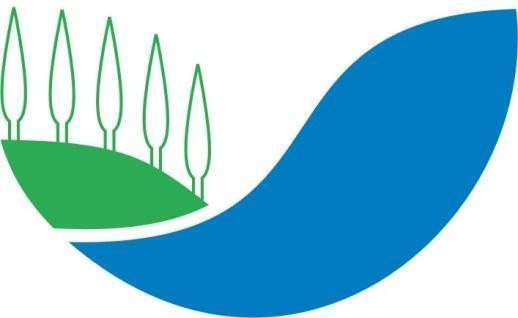 SADRŽAJUVODNacionalni kurikulum je temeljni dokument za izradu školskog kurikuluma. Pri tome se definiraju ciljevi i zadaci rada škole, programi i projekti, kao i njihova namjena, nositelji, način realizacije, vremenik, troškovnik i vrednovanje.U ciljevima kurikuluma SŠ „Jure Kaštelan“ u Omišu je predviđeno unaprjeđivanje nastavnog procesa i odgojno-obrazovnog rada te poticanje vrednovanja rezultata rada i samovrednovanja. Cilj nam je osigurati kvalitetu nastave u svrhu uspješnijeg osposobljavanja mladih te razvijanje navika, vještina i stavova koji odgovaraju izazovima suvremenog društva.Kroz ozračje inovacija, individualnosti i uspješnosti u nastavi, omogućit će se uključenje što većeg broja učenika u edukacijski proces.Pri tome će se poticati cjeloživotno učenje i podizati svijest o važnosti obrazovanja, napredovanja i otvorene komunikacije između svih subjekata te zajedničko rješavanje poteškoća.Svi sadržaji aktivnosti usmjereni su na promoviranje intelektualnog i tjelesnog razvoja učenika.Pri izboru sadržaja školskog kurikuluma vodili smo računa o interesima učenika za pojedine programe i aktivnosti te o organizacijskim mogućnostima.IZBORNA NASTAVA ZA ŠK.GOD. 2023./2024.DODATNA NASTAVA ZA ŠK.GOD.2023./2024.DOPUNSKA NASTAVA ZA ŠK.GOD. 2023./2024.IZVANNASTAVNE AKTIVNOSTI  ZA ŠK.GOD.2023./2024.OSTALE IZVANNASTAVNE AKTIVNOSTIIZVANUČIONIČKA NASTAVATERENSKA NASTAVASTRUČNI POSJETI I GOSTOVANJAIZLETI I EKSKURZIJETERENSKA NASTAVASTRUČNI POSJETI I GOSTOVANJACOSMOPROF BOLOGNAFESTIVAL FRIZERA ZAGREB(O)PLETI PO OMIŠUSAJAM LJEPOTE ZAGREBFESTIVAL ZNANOSTIHRVATSKI KUHAR PROFESIONALACPOLJIČKI SOPARNIKPOSJET RIBARNICIPOSJET “LE MERIDIEN LAV”POSJET RECIKLAŽNOM DVORIŠTU PEOVICEIZLET HUMAC – MOSTAR – MEĐUGORJEKARNEVAL VENECIJASTRUČNA EKSKURZIJA AUSTRIJAIZVANUČIONIČKA NASTAVA IZ POVIJESTI – RIMIZLETI I EKSKURZIJEIZLET PRVIH RAZREDAIZLET DRUGIH RAZREDAMATURALNA EKSKURZIJAOBILJEŽAVANJE VAŽNIH DATUMAPROJEKTIERASMUS + KA 220EDUOMAKREDITACIJA KA 120ŠKOLSKI PROJEKTI`KO TE ŠIŠAKOZMETIČAR – HRVATSKA VOLONTIRAPJEVAJ, SVIRAJ, PLEŠIPLASTIČNIM ČEPOVIMA DO SKUPIH LIJEKOVAMEŠTRI ZA ZAJEDNICUSAJAM “U SUSRET MATURANTU”RAISE THE BAR (ZA UČENIKE ZAVRŠNIH RAZREDA)NATJECANJA I SMOTREREGIONALNO NATJECANJE DRŽAVNO NATJECANJE WORLDSKILLS SMOTRA UGOSTITELJSKIH ŠKOLABISER MORAKAMELIJA KUPSKMERARONIA CUPSMOTRA VISLEKTIRA NA MREŽIMAT LIGAVJERONAUČNA OLIMPIJADANATJECANJE KOZMETIČARAOSTALE ODGOJNO – OBRAZOVNE AKTIVNOSTIMATURALNA ZABAVADAN OTVORENIH VRATAODLAZAK U KAZALIŠTEEUROPSKI TJEDAN VJEŠTINA STEČENIH U STRUKOVNOM OBRAZOVANJUOSMAŠI U GOSTIMASVEČANA PODJELA SVJEDODŽBI ZA UČENIKE ZAVRŠNIH RAZREDAZDRAVA PREHRANA ZA DIJABETIČAREPOSEBNI PROGRAMI1. ŠKOLSKI PREVENTIVNI PROGRAM2. ZDRAVSTVENA I SOCIJALNA ZAŠTITA3. PROFESIONALNO USMJERAVANJE12.1. Školski preventivni program    PROCJENA STANJA I POTREBA:Prema prethodnom preventivnom programu autorica je navela: “Učenici škole su većinom odgovorni, motivirani i generalno imaju dobru podršku uže okoline za daljnji razvitak. Kao glavne potrebe prepoznajemo rad na nošenju sa svakodnevnim stresorima, zahtjevima škole i očekivanje roditelja, zatim unapređenje vještina za održavanje zdravih vršnjačkih odnosa i poticanje općenito ugodne I zdrave klime u školi.”U uvjetima rada prošle školske godine teško je točno utvrditi potrebe na razini škole odnosno razreda kako je to preporučeno, odnosno planirati preventivne aktivnosti u pojedinom razredu prema procjeni razrednika o stanju u razredu (posebnosti razreda, dobrim stranama “razreda”, trenutnim problemima i vezano s tim vještinama koje je potrebno usvajati i unaprijediti), Predlažem da podijelimo tzv. “obrazac” za razrednike i planiramo preventivne aktivnosti prema procjeni razrednika, odnosno pojedinom razredu i u skladu s učeničkim potrebama, a kako je to prema uputama planirano !    CILJEVI PROGRAMA:   -Prema ranijem preventivnom program: ”osnaživanje zaštitnih čimbenika tijekom školovanja učenika (stvaranje pozitivne slike o sebi, podrška od strane učitelja i roditelja, pomoć u rješavanju kriznih situacija, osmišljavanje kvalitetnog slobodnog vremena, mnoge i različite izvannastavne aktivnosti,…”,Primarni cilj tzv. preventivnog djelovanja u školi:Razvijanje odnosa međusobnog povjerenja i razumijevanja i prepoznavanje potreba na razini škole i razreda, te razvijanje znanja i vještina što su učenicima potrebne da se s problemima nose uspješno;                                                                        S NASTAVNICIMA                                                                           S RODITELJIMAStručni suradnik psiholog: Krešimir PešićMEĐUPREDMETNE TEMEMeđupredmetne teme su teme općeljudskih vrijednosti i kompetencija za život u 21. stoljeću i kao takve su na poseban način svakodnevno prisutne u odgojno obrazovnom radu cjelokupne obrazovne vertikale.Međupredmetne teme ostvaruju se međusobnim povezivanjem odgojno-obrazovnih područja i nastavnih tema svih nastavnih predmeta. Europski referentni okvir navodi da kompetencije usvojene tijekom obveznog obrazovanja nisu vezane za određeni predmet već se odnose se na šire međupredmetne ciljeve i predstavljaju poveznicu od poučavanja prema cjeloživotnom učenju.Izdvojeno je i definirano sedam međupredmetnih tema. To su:Osobni i socijalni razvoj Učiti kako učiti Građanski odgoj i obrazovanjeZdravlje Poduzetništvo Uporaba informacijske i komunikacijskeOdrživi razvojSvaka od navedenih međupredmetnih tema određena je zakonski usvojenim kurikulumima međupredmetnih tema.Kurikulumi međupredmetnih tema razrađeni su prema zajedničkim smjernicama. Svaki od sedam kurikuluma međupredmetnih tema organiziran je po odgojno-obrazovnim ciklusima i domenama. Unutar svakog odgojno-obrazovnog ciklusa i domena navedena su odgojno-obrazovna očekivanja.Odgojno obrazovna očekivanja razrađuju se kroz navođenje potrebnih znanja, vještina i stavova. Uz odgojno-obrazovna očekivanja navedeni su ključni sadržaji (što?) i preporuke za njihovo ostvarivanje (kako?).Sva postavljena očekivanja mogu se ostvarivati različitim metodama i oblicima odgojno-obrazovnog rada unutar svakog pojedinog nastavnog predmeta ili u okviru zajedničkih razrednih ili školskih projekata.Bogatstvo odgojno-obrazovnih očekivanja međupredmetnih tema daje mogućnost povezivanja s odgojno-obrazovnim ishodima pojedinog nastavnog predmeta, uvažavajući specifičnosti svakog učenika, kao i pojedine razredne zajednice.Ostvarivanje svih odgojno-obrazovnih očekivanja svih međupredmetnih tema obavezno je od školske godine 2019./2020. u svim razredima svih osnovnih i srednjih škola.1. OSOBNI I SOCIJALNI RAZVOJMeđupredmetna tema Osobni i socijalni razvoj potiče cjelovit razvoj djece i mladih u zdrave, kreativne, samopouzdane, produktivne, zadovoljne i odgovorne osobe koje međusobnom suradnjom i djelovanjem doprinose društvenoj zajednici.Istaknute vrijednosti ove međupredmetne teme su znanje, identitet, integritet, poduzetnost, uvažavanje, odgovornost i solidarnost.Ova međupredmetna tema uključuje razvoj odgovornog ponašanja i brigu za osobno zdravlje i kvalitetu života kao i kvalitetu odnosa s drugima unutar zajednice.Odgojno obrazovna očekivanja podijeljena su u tri domene pod nazivima Ja i društvo, Ja i drugi i Ja.Unutar ove teme učenici će razvijati:sliku o sebi, samopoštovanje i samopouzdanje, prepoznavanje, prihvaćanje i upravljanje svojim emocijama i ponašanjemempatiju te uvažavanje i prihvaćanje različitostisocijalne i komunikacijske vještine, suradnju i timski radodgovorno ponašanje prema sebi i drugima u zajednici, donošenje odluka te planiranje obrazovanja, cjeloživotnog učenja i profesionalnog razvoja u suvremenom društvu i svijetu radastrategije rješavanja problema i uspješnog suočavanja sa stresom.2. UČITI KAKO UČITIMeđupredmetna tema Učiti kako učiti omogućuje učenicima razvijanje znanja i vještina o upravljanju vlastitim učenjem. Učenik će učiti primjenjujući odgovarajuće strategije učenja u školi i svakidašnjem životu.Učenje i poučavanje u školi usmjereno je na razvoj specifičnih kompetencija svojstvenih za pojedini nastavni predmet i općih kompetencija koje prožimaju učenje i poučavanje različitih odgojno-obrazovnih područja i svih nastavnih predmeta. Učiti kako učiti je kompetencija koja omogućuje cjeloživotno učenje u različitim okruženjima.Kompetencija Učiti kako učiti podrazumijeva sposobnost organiziranja i reguliranja svojeg učenja, sposobnost učinkovitog upravljanja svojim učenjem, sposobnost rješavanja problema kao i usvajanja, razumijevanja i vrednovanja informacija koje su primjenjive u različitim životnim situacijama.Međupredmetna tema Učiti kako učiti prisutna je na svakome nastavnom satu te u svim izvannastavnim aktivnostima. Međutim, različita područja učenja zahtijevaju ponešto različite pristupe učenju pa nastava u pojedinim predmetima pruža mogućnosti razvoja različitih aspekata te kompetencije.Učenici stječu vještine samostalnog učenja, upoznaju sebe kao učenika, uče postavljati svoje ciljeve učenja i upravljati procesima učenja, emocijama i motivacijom te vrednovati ono što su naučili. Bolje i lakše povezuju znanja iz različitih područja u strukture znanja koje mogu uspješno primjenjivati u različitim situacijama. Time se postiže proaktivan odnos prema učenju. Učenici postaju aktivni sudionici i kreatori učenja čime se povećava intrinzična motivacija. Na taj način učenici vide svrhu učenja, a učenje i poučavanje prepoznaju kao vrijednost i mogućnost povezivanja u nove smislene cjeline znanja.Međupredmetnom temom Učiti kako učiti razvija se aktivan pristup učenju i pozitivan stav prema učenju. Učenik razvija sposobnost za primjenu stečenih znanja i vještina u različitim životnim situacijama. Sustavnim i redovitim ostvarivanjem odgojno-obrazovnih očekivanja međupredmetne teme Učiti kako učiti učenik će:koristiti različite strategije učenja i upravljanja informacijama koje su temelj za razvoj kritičkog i kreativnog pristupa rješavanju problemaupravljati svojim učenjem – postavljati ciljeve učenja, planirati i odabrati pristupe učenju te pratiti, prilagođavati i samovrednovati proces i rezultate učenjaširiti svoj interes za učenje, prepoznavati vrijednost učenja i vlastite motive za učenjerazvijati sposobnost reguliranja svojih emocija i pozitivnu sliku o sebi kao učenikustvarati prikladno fizičko i socijalno okruženje koje poticajno djeluje na učenje.U svim područjima učenja važno je da učenici dobiju priliku samostalno odabrati svoj pristup učenju te neke aktivnosti i sadržaje učenja. Slobodnim odabirom vlastitog načina učenja učeniku se pruža prilika biti uspješniji u onome što uči, a uspjeh omogućuje učeniku da zavoli učenje i da uči češće i više.3. GRAĐANSKI ODGOJ I OBRAZOVANJEMeđupredmetna tema Građanski odgoj i obrazovanje omogućuje učenicima usvajanje građanske kompetencije koja uključuje građansko znanje, vještine i stavove potrebne za aktivno i učinkovito obavljanje građanskih dužnosti i uspješno sudjelovanje u zajednici.Građanski odgoj i obrazovanje obuhvaća znanja o pravima pojedinca, obilježjima demokratske zajednice i političkim sustavima. Učenik razvija kritičko mišljenje i komunikacijske vještine potrebne za društveno i političko djelovanje u svakidašnjem životu.Temeljne vrijednosti koje se promiču učenjem i poučavanjem Građanskog odgoja i obrazovanja su odgovornost, ljudsko dostojanstvo, sloboda, ravnopravnost i solidarnost. Osobita važnost pridaje se razvoju odgovornog odnosa prema javnim dobrima kao i spremnosti pojedinca da doprinosi širenju, razvoju i održavanju zajedničkih javnih dobara.Međupredmetna tema Građanski odgoj i obrazovanje omogućuje učeniku da:razvije vlastitu građansku kompetenciju koja omogućuje učinkovito obavljanje građanske ulogeusvoji znanja o ljudskim pravima, političkim konceptima, procesima i političkim sustavima te obilježjima demokratske zajednice i načinima sudjelovanja u njezinu političkom i društvenom životupromiče ljudsko dostojanstvo, slobodu, ravnopravnost i solidarnost, demokratska načela u zajednici unutar i izvan školskoga životarazvija kritičko mišljenje, vještine argumentiranja i komunikacijske vještine potrebne za društveno i političko sudjelovanje aktivnog građanstvarazvija Ustavom propisane temeljne vrijednosti: slobodu, jednakost, etičnost, moral, obiteljske vrijednosti i vrijednost braka, nacionalnu ravnopravnost i ravnopravnost spolova, mirotvorstvo, socijalnu pravdu, poštivanje prava čovjeka, nepovredivost vlasništva i doma, očuvanje prirode i čovjekova okoliša, vladavinu prava i demokratski višestranački sustav.4. ZDRAVLJEUnutar međupredmetne teme Zdravlje učenici će stjecati znanja i vještine o osobnom zdravlju te preuzimanju brige za vlastito zdravlje.Osnovna svrha ove međupredmetne teme je razvoj zdravstvene pismenosti svakog učenika. Učenik usvaja znanja i vještine za pomoć, samopomoć i traženje liječničke pomoći. Osim toga,  učenik upoznaje prava iz zdravstvene zaštite, razlikuje ulogu zdravstvenih djelatnika te prepoznaje nužnost odazivanja na programe promicanja zdravlja i prevencije bolesti kao što su cijepljenje, sistematski pregledi, darivanje krvi, organa i drugo.Sustavnim i redovitim ostvarivanjem odgojno-obrazovnih očekivanja međupredmetne teme Zdravlje učenik će:usvojiti koncept značenja riječi zdravlje kao važnog čimbenika života čovjeka te preduvjeta i pokazatelja održivog razvoja društva u cjelinipoticati odgovoran pristup prema osobnom zdravlju te odgovoran i solidaran odnos prema zdravlju drugih ljudiprepoznati i pravilno izabrati zdrave životne navike i ponašanja, izbjegavati navike i ponašanja štetna za zdravlje i sigurnost te upoznati načine prevencije bolesti, razvijati pravilne vještine i postupke pri ublažavanju posljedica narušenog zdravljausvojiti znanja i vještine kako pomoći sebi i drugima te kada i kako potražiti stručnu pomoćusvojiti znanja i vještine o pronalasku, razumijevanju, odabiru i korištenju pouzdanih informacija za unapređenje zdravlja i donošenje zdravstveno ispravnih odlukapoticati zdravstvenu pismenostusvojiti osnovna znanja i vještine za pozitivan stav i odgovorno ponašanje usmjereno prema zdravlju koje doprinosi očuvanju i unapređenju tjelesnoga, mentalnog, emocionalnog i socijalnog zdravlja te osiguranju i poboljšanju kvalitete života.5. PODUZETNIŠTVOPoduzetnost je vrijednost kreativnog, odgovornog i inovativnog aktiviranja osobnih potencijala u različitim područjima života i različitim društvenim ulogama. Poduzetništvo predstavlja sposobnost pojedinca da ideje pretvara u djela.Kompetencija za poduzetništvo jedna je od ključnih kompetencija Europskog referentnog okvira za cjeloživotno učenje koja je potrebna svakom pojedincu pri (samo)zapošljavanju i osobnom rastu i razvoju u društvu znanja.Poduzetnost kao vrijednost i Poduzetništvo kao međupredmetna tema uvršteni su u sve cikluse i sve nastavne predmete i izvannastavne aktivnosti od najranije dobi. Pri tom je važna povezanost škole, gospodarstva, tržišta rada i lokalne zajednice s posebnim naglaskom na iskustveno učenje uz mentorsku podršku, pomoć i praćenje.Svrha učenja i poučavanja ove međupredmetne teme je razvijanje poduzetničkog načina promišljanja i djelovanja u svakodnevnom životu i radu.Unutar teme Poduzetništvo učenik će:razvijati organizacijske i upravljačke sposobnosti (planiranje, provođenje planova, praćenje izvršenja, upravljanje vremenom) te sposobnost donošenja odlukapostavljati ciljeve i prioritete pri rješavanju problemarazvijati sposobnost timskog rada i vođenja timarazvijati komunikacijske vještine (međusobne i grupne, prezentacijske i pregovaračke vještine)upoznavati pravila učenja i rada u interkulturalnom okruženjupodržavati otvorenost za nove ideje i mogućnostistvarati inovativna, konkurentna i kreativna rješenjaupoznati se s izradom projektnih prijedloga i upravljanjem projektimarazviti ekonomsku i financijsku pismenostupoznati se s temeljnim ekonomskim konceptima (stvaranje nove vrijednosti) i ponašati se društveno odgovornorazvijati upornost, pozitivan odnos prema radu i radne navike, sposobnost samoprocjene i kritičkog mišljenja te definiranja i rješavanja problemarazlikovati i istraživati pojedina zanimanjausvojiti temeljna znanja iz područja svijeta rada i poslovanja u svrhu razvoja karijere,prepoznavati potrebu i prilike za cjeloživotno učenje.Kroz ostvarivanje odgojno-obrazovna očekivanja međupredmetne teme Poduzetništvo učenik stječe radne navike, razvija odgovornost, samostalnost, marljivost, inicijativnost, kreativnost, inovativnost, sposobnost donošenja odluka, samopouzdanje, odlučnost u djelovanju, spremnost na razuman rizik i upravljanje rizikom, mobilnost i fleksibilnost u svom životnom okruženju i djelovanju s posebnim naglaskom na važnost etičkog ponašanja i uvažavanja etičkih vrijednosti.6. UPORABA INFORMACIJSKE I KOMUNIKACIJSKE TEHNOLOGIJEMeđupredmetna tema Uporaba informacijske i komunikacijske tehnologije obuhvaća učinkovito, primjereno, pravodobno, odgovorno i stvaralačko služenje informacijskom i komunikacijskom tehnologijom u svim predmetima, područjima i na svim razinama obrazovanja. Valjana uporaba informacijske i komunikacijske tehnologije jedan je od preduvjeta za djelotvorno sudjelovanje i odlučivanje u digitalnome dobu.Informacijska tehnologija obogaćuje i omogućava različita iskustva učenja. Uporabom informacijske tehnologije u odgojno-obrazovnom okruženju učenici upoznaju obrazovne sadržaje u virtualnom okruženju i razvijaju istraživački duh pretraživanjem i obradom informacija, kritičkim promišljanjem i vrednovanjem prikupljenih informacija.Računalni programi omogućuju učenicima estetsko izražavanje, stvaranje konceptnih mapa i pregleda, interaktivnih radova, crteža i plakata, zvučnih zapisa, animacija i filmova kojima mogu predstaviti sebe i svijet koji ih okružuje. Učenici na taj način razvijaju kreativnost i inovativnost predstavljanjem svojih ideja i stvaranjem svojih uradaka.Služeći se informacijskom tehnologijom učitelji mogu obogatiti i dopuniti svoje tradicionalne oblike poučavanja te dinamičnije ostvariti, planirati i vrednovati proces poučavanja. Vrijednost upotrebe informacijske tehnologije je i u mogućnosti individualiziranog pristupa svakom učeniku.Ostvarivanjem odgojno-obrazovnih postignuća međupredmetne teme Uporaba informacijske tehnologije učenicima se osiguravaju prilike u kojima će:primijeniti informacijsku i komunikacijsku tehnologiju za obrazovne, radne i privatne potrebeodgovorno, moralno i sigurno rabiti informacijsku i komunikacijsku tehnologijuučinkovito komunicirati i surađivati u digitalnom okruženjuinformirano i kritički vrednovati i odabrati tehnologiju i služiti se tehnologijom primjerenom svrsiupravljati informacijama u digitalnom okruženjustvarati i uređivati nove sadržaje te se kreativno izražavati s pomoću digitalnih medijaUčenici zahvaljujući informacijskoj i komunikacijskoj tehnologiji mogu u svojoj školi iskusiti virtualnu suradnju s vršnjacima iz različitih kulturnih i civilizacijskih krugova i njihovih kulturnih navika i tradicije. Pravilno usmjerenom komunikacijom u digitalnom okruženju mogu naučiti rješavati sukobe i nesporazume te tako unaprijediti svoje interkulturalne i komunikacijske vještine koje su važne za život i djelovanje u umreženom društvu današnjice.Zbog zaštite zdravlja učenika potrebno je graditi kulturu odgovorne uporabe računala kroz upoznavanje s ergonomijom, odnosno ispravnim načinima uporabe računala i računalne opreme bez negativnih posljedica za zdravlje.Samopouzdanje i sigurnost u uporabi računala i raznolikih digitalnih medija, elektroničkih izvora i baza podataka mogu pridonijeti osobnoj i društvenoj dobrobiti.7. ODRŽIVI RAZVOJMeđupredmetna tema Održivi razvoj priprema učenike za prikladno djelovanje u društvu radi postizanja osobne i opće dobrobiti kroz tri dimenzije održivosti – okolišnu, društvenu i ekonomsku održivost.Međupredmetna tema Održivi razvoj razvija i širi znanja o funkcioniranju i o složenosti prirodnih sustava i o posljedicama ljudskih aktivnosti. Osim toga razvija solidarnost prema drugim ljudima, odgovornost prema okolišu, vlastitom i tuđem zdravlju, kao i odgovornost prema cjelokupnom životnom okruženju i prema budućim generacijama. Odgojno obrazovna očekivanja podijeljena su u tri domene, a to su povezanost, djelovanje i dobrobit.Ova međupredmetna tema pridonosi razvoju osobnoga identiteta, prepoznavanju i poštivanju nacionalne prirodne i kulturne baštine uz istodobno uvažavanje različitosti i drugačijih načina razmišljanja i življenja.Unutar međupredmetne teme Održivi razvoj važno mjesto zauzimaju vrijednosti integriteta i poduzetnosti i poticanje učenika na slobodno i otvoreno izražavanje mišljenja i djelovanja u skladu s načelima održivosti.Ostvarivanjem odgojno-obrazovnih očekivanja međupredmetne teme Održivi razvoj učenik će:stjecati znanja o raznolikosti prirode i razumijevati složene odnosa između ljudi i okolišarazvijati kritičko mišljenja te osobne i društvene odgovornosti nužne za održivostpromišljati o uzrocima i posljedicama ljudskoga utjecaja na prirodurazvijati sve oblike mišljenja, osobito kreativnog razmišljanja i rješavanja problemarazvijati solidarnost, empatiju prema ljudima i odgovornost prema svim živim bićima i okolišu te motivacije za djelovanje na dobrobit okoliša i svih ljudiprepoznavati potrebe, osmišljavati primjerena i inovativna rješenja i konkretno doprinositi zajednici u kojoj živirazmišljati o budućnosti i razvijati osobnu odgovornosti prema budućim generacijama, što je preduvjet za stvaranje društva temeljenog na održivom razvoju.PRAĆENJE OSTVARIVANJA MEĐUPREDMETNIH TEMAOdabir odgojno-obrazovnih očekivanja svih međupredmetnih tema koja će nastavnik integrirati u nastavni proces počinje pitanjima:Čime želim obogatiti učenikovo znanje?Koje vrijednosti kod učenika razviti i osvijestiti?Na koji način želim usmjeriti učenikovo razmišljanje i djelovanje u pozitivnom smjeru?Važno je naglasiti da se odgojno-obrazovna očekivanja međupredmetnih tema ostvaruju kroz cikluse. To vrijeme dulje je od jedne školske godine pa do kraja ciklusa ne možemo govoriti o ostvarenju već o ostvarivanju očekivanja kao procesu.Jednako tako, nije nužno, niti je uvijek moguće, istovremeno ostvarivati očekivanja svih sedam međupredmetnih tema.Povezivanje, integracija i ostvarivanje ishoda predmeta i očekivanja međupredmetnih tema mora biti logičan i prirodno ostvariv proces. Na taj način postiže se lakoća realizacije i obogaćivanje predmetnih odgojno-obrazovnih ishoda.Odgojno-obrazovna očekivanja međupredmetnih tema dio su svih nastavnih i izvannastavnih aktivnosti učenika. Ostvarivanje odgojno obrazovnih očekivanja promatramo i pratimo povezujući ih s vrednovanjem odgojno-obrazovnih ishoda nastavnih predmeta tijekom cijelog odgojno-obrazovnog ciklusa. Tijekom praćenja ostvarivanja odgojno-obrazovnih očekivanja nije potrebno voditi učeničke mape. Također nije potrebno zasebno bilježenje ostvarivanja međupredmetnih teme u dnevnim rubrikama dnevnika rada. Način praćenja, bilježenja i vrednovanja ostvarivanja odgojno-obrazovnih očekivanja samostalno određuje učitelj prema situaciji i prilikama u svom školskom okruženju te razvojnim osobinama učenika čiji je učitelj.Tijekom praćenja ostvarivanja međupredmetnih tema usmjeravamo se na poticanje razvoja kompetencija učenika u suglasju sa stvarnim životnim situacijama.Predsjednica Školskog odbora:                                                                                                      Ravnateljica:                                                                                 Mihaela Tafra, prof.                                                                                           Tereza Srdelić, prof.Šk. god. 2023./2024.Srednja škola „Jure Kaštelan“ Omiš,Trg kralja Tomislava 2Tel. . 021/861 117e-mail: ured@ss-jkastelan-omis.skole.hrŠKOLSKI   KURIKULUMRedni br.Poglavlje1.Uvod2.Izborna nastava3.Dodatna nastava4.Dopunska nastava5.Fakultativna nastava6.Izvannastavne aktivnosti7.Izvanučionička nastava8.Javna i kulturna djelatnost9.Projekti10.Natjecanja i smotre11.Ostale odgojno – obrazovne aktivnosti12.Posebni programiNASTAVNI PREDMETRAZREDBR.SATINASTAVNIKManikiranje2.d-f1AA. SučićTradicijske frizure3.d-f1A. SučićDekorativna kozmetika3.d-f1A. TokićEkologija 1.d-f1N. Grbavac GaracPoznavanje robe i prehrana 3.e1N. Grbavac GaracTehnologija fotonaponskih sustava 3.d - inst1A. VrkićTehničko crtanje1.h1A. VrkićUvod u robotiku3.c3D. BorčićRobotika4.c3D. BorčićElektromotorni pogoni3.c3M. SičenicaHrvatski jezik3.b2S. ČularHrvatski jezik2.b2Z. MimicaMatematika u struci1.e1I. NovakovićMatematika u struci2.e1I. NovakovićMatematika u struci2.d - f1I. NovakovićMatematika u struci3.d - k1I. NovakovićMatematika2.b2M. MimicaMatematika3.b2P. KordaMatematika4.b2M.MimicaZdravstveni odgoj1.d - k1A. RadićTZK2.d - k1N. TomićTZK3.d – f+k1I. Simunić28MANIKIRANJEMANIKIRANJECilj aktivnosti:Stjecanje znanja i vještina u primjeni manikiranja, razvijanje estetskih kriterija i samostalnosti u radu.Namjena aktivnosti:Zadovoljiti interese i potrebe učenika za proširenjem i stjecanjem novih znanja i vještina uz postojeće.Nositelji realizacije i njihova odgovornost: Ankica Sučić i učenici 2. razreda smjer frizeriNačin realizacije:Program se realizira teoretskim predavanjima, uz praktičnu demonstraciju u frizerskom salonu.Vrijeme realizacije:Tijekom školske godine, 35 sati, 1 sat tjedno.Troškovnik:Ne iziskuje troškove.Vrednovanje i način korištenja rezultata vrednovanja:Povezivanje teoretskog znanja i prakse te vrednovanje istog kroz nastavni proces. Rezultati se vrednuju redovitim praćenjem i ocjenjivanjem postignutog, a koriste u poboljšanju rada frizera u procesu cjeloživotnog učenja i napredovanja.  Nastavnik: Ankica SučićTRADICIJSKE FRIZURETRADICIJSKE FRIZURECilj aktivnosti:Stjecanje znanja i vještina u izradi tradicijskih frizura, razvijanje estetskih kriterija i samostalnosti u radu.Namjena aktivnosti:Zadovoljiti interese i potreba učenika za proširenjem i stjecanjem novih znanja i vještina.Nositelji realizacije i njihova odgovornost:Ankica Sučić i učenici 3. razreda smjer frizerNačin realizacije:Program se realizira teoretskim predavanjima uz praktičnu demonstraciju u frizerskom salonu.Vrijeme realizacije:Tijekom školske godine, 32 sata, 1 sat tjedno.Troškovnik:Ne iziskuje troškove.Vrednovanje i način korištenja rezultata vrednovanja:Povezivanje teoretskog znanja i prakse te vrednovanje istog kroz nastavni proces. Rezultati se vrednuju redovitim praćenjem i ocjenjivanje postignutim, koriste se za poboljšanje rada frizera u procesu cjeloživotnog učenja i napredovanja.  Nastavnik: Ankica SučićDEKORATIVNA KOZMETIKADEKORATIVNA KOZMETIKACilj aktivnosti:Stjecanje znanja i vještina u primjeni dekorativnekozmetike,razvijanje estetskih kriterija i samostalnosti u raduNamjena aktivnosti:Zadovoljiti interese i potreba učenika za proširenjem i stjecanjem novih znanja i vještina uz postojeće.Nositelji realizacije i njihova odgovornost:Anita Tokić, prof. biologije i kemijeUčenici 3. razreda, smjer frizerNačin realizacije:Program se realizira teoretskim predavanjima, PPP., uz praktičnu demonstraciju u kozmetičkom praktikumuVrijeme realizacije:Tijekom školske godine 2023/2024, 32 sata nastave (1 sat tjedno) u trećem razreduTroškovnik:Dekorativna kozmetika-300 kunaVrednovanje i način korištenja rezultata vrednovanja:Povezivanje teoretskog znanja i prakse te vrednovanje istog kroz nastavni proces.Usmeno ispitivanje,pisana provjera znanja i vrednovanje praktičnog rada. Rezultati se vrednuju redovitim praćenjem i ocjenjivanjem postignutog,a koriste u poboljšanju rada kozmetičara i frizera u procesu cjeloživotnog učenja i napredovanja.  Nastavnik: Anita TokićEKOLOGIJAEKOLOGIJACilj aktivnosti:Usvajanje znanja iz područja ekologije, u cilju razvijanja odgovornog odnosa prema prirodi i vlastitom životu.Namjena aktivnosti:Razvijati sposobnost promatranja, uočavanja, povezivanja i zaključivanja. Poticati logičko, analitičko-sintetičko te kritičko mišljenje i prosuđivanje. Poticati uvjerenje o potrebi odgovornog odnosa prema prirodi i živom svijetu. Proširivati svoje znanje i povezivati sa srodnim znanstvenim disciplinama. Razvijanje osjećaja sposobnosti za primjenu teorijskih znanja u praksi.Nositelji realizacije i njihova odgovornost:Nastavnica i učenici 1 D razredaOdgovornost nastavnice je sigurnost učenika i poticanje učenika na aktivno sudjelovanje.Način realizacije:- predavanja- vježbe- Power-Point prezentacijeVrijeme realizacije: nastavna godina 2023/2024Troškovnik:Vrednovanje i način korištenja rezultata vrednovanja:Elementi vrednovanja:- usmena provjera znanja- pismena provjera znanja- aktivnost i kultura rada  Nastavnik: Nikolina Grbavac GaracPOZNAVANJE ROBE I PREHRANAPOZNAVANJE ROBE I PREHRANACilj aktivnosti:Steći osnovna znanja o živežnim namirnicama i njihovom korištenju. Osposobiti učenike za primjenu teoretskih znanja u struci. Osposobiti učenike za samoobrazovanje.Namjena aktivnosti:Upoznati namirnice, njihovu proizvodnju, svojstva i djelovanje na organizam. Upoznati metabolizam hranjivih sastojaka. Upoznati učenike s osnovama zdrave prehrane i s načinima alternativne  prehrane.Nositelji realizacije i njihova odgovornost:Nastavnica i učenici 3 E razredaOdgovornost nastavnice je sigurnost učenika i poticanje učenika na aktivno sudjelovanje.Način realizacije:- predavanja- vježbe- Power-Point prezentacijeVrijeme realizacije:32 sata tijekom nastavne godineTroškovnik:Vrednovanje i način korištenja rezultata vrednovanja:Elementi vrednovanja:- usmena provjera znanja- pismena provjera znanja- aktivnost i kultura rada   Nastavnik: Nikolina Grbavac GaracTEHNOLOGIJA FOTONAPONSKIH SUSTAVATEHNOLOGIJA FOTONAPONSKIH SUSTAVACilj aktivnosti:Učenik će moći shvatiti razliku između solarne energije I drugih obnovljivih izvora energije I konvencionalnih izvora energije.  Stjecanje znanja i vještina koje će omogućiti polaznicima samostalno projektiranje, postavljanje i servisiranje solarnih sustava za proizvodnju električne I toplinske energije. Navesti osnovne vrste kolektora i njihovu okvirnu cijenu. Objasniti fotonaponski efekt te mogućnosti njegove primjene.Namjena aktivnosti:Učenike što bolje pripremiti za stjecanje znanja i vještina koje će omogućiti  uspjeh u zanimanju Instalater kućnih instalacijaNositelji realizacije i njihova odgovornost:Prof. Ana Vrkić i učenici 2. D razredaNačin realizacije:Usmeno izlaganje, Powerpoint prezentacijeVrijeme realizacije:Tijekom školske godine, 1 sat tjedno (ukupno 35 sati)Troškovnik:Vrednovanje i način korištenja rezultata vrednovanja:Sumiranje zapažanja o  uspjehu, zalaganju i interesuUsmene i pisane provjere  Nastavnik: Ana VrkićTEHNIČKO CRTANJETEHNIČKO CRTANJECilj aktivnosti:Naučiti učenika da razumije  i pročita složenije crteže  a zna  nacrtati jednostavniji crtež .Razvijati osjećaj za prostornu predodžbu, urednost i preciznost.Razvijati osjećaj za racionalno korištenje materijala.Namjena aktivnosti:Učenike što bolje pripremiti za stjecanje znanja i vještina koje će omogućiti  uspjeh u zanimanju Instalater kućnih instalacijaNositelji realizacije i njihova odgovornost:Prof. Ana Vrkić i učenici 1. D razreda, grupa Instalater kućnih instalacijaNačin realizacije:Usmeno izlaganje, Powerpoint prezentacije, grafofolijeCrtanje tehničkim priboromCrtanje programskih zadatakaVrijeme realizacije:Tijekom školske godine, 1 sat tjedno (ukupno 35 sati)Troškovnik:200 kn za novi školski priborVrednovanje i način korištenja rezultata vrednovanja:Usmene i pisane provjereProgramski zadaciVježbe  Nastavnik: Ana VrkićUVOD U ROBOTIKUUVOD U ROBOTIKUCilj aktivnosti:Učenici će usvojiti temeljna znanja iz područja robotike, naučiti upravljati robotskom rukom i mobilnim robotima, uočavati njihove dijelove ( senzore i aktuatore), simulirati rad složenih industrijskih robota te izraditi jednostavni mobilni robot od standardiziranih dijelova.Namjena aktivnosti:Učenicima 3. razreda usmjerenja tehničar za elektroniku( novi strukovni kurikulum)Nositelji realizacije i njihova odgovornost:Dražen Borčić, predavač i voditelj vježbiNačin realizacije:Računalna učionica s robotičkom opremom - robotske ruke i mobilni robotiVrijeme realizacije:1 sat teorijske nastave  i 1 sat laboratorijskih vježbi po grupi tjedno kroz školsku godinuTroškovnik:Prema planu opremanja za tekuću šk.godinu (event. donacije)Vrednovanje i način korištenja rezultata vrednovanja:Ocjenjivanje  Nastavnik: Dražen BorčićROBOTIKAROBOTIKACilj aktivnosti:Učenici će naučiti kako napisati upravljački program na računalu za industrijski robot, upisati programe u upravljački uređaj robota, programirati mobilni robot za kretanje u prostoru pomoću senzora te pokrenuti izvođenje programa.Namjena aktivnosti:Učenicima 4. razreda usmjerenja tehničar za elektroniku (novi strukovni kurikulum)Nositelji realizacije i njihova odgovornost:Dražen Borčić, predavač i voditelj vježbiNačin realizacije:Računalna učionica s robotičkom opremom - robotske ruke i mobilni robotiVrijeme realizacije:1 sat teorijske nastave  i 1 sat laboratorijskih vježbi po grupi tjedno kroz školsku godinuTroškovnik:Prema planu opremanja za tekuću šk.godinu (uključujući i event. donacije)Vrednovanje i način korištenja rezultata vrednovanja:Ocjenjivanje  Nastavnik: Dražen BorčićELEKTROMOTORNI POGONIELEKTROMOTORNI POGONICilj aktivnosti:Stjecanje osnovnih znanja o načinu funkcioniranja elektromotornog sustava kao cjeline.Na kraju nastavne godine učenici će moći:-  razlikovati vrste elektromotora-  objasniti njihova načela rada, karakteristike i mogućnosti primjene-  spojiti elektromotor na elektroenergetsku mrežu-  primijeniti odgovarajući postupak pokretanja elektromotornog   pogona-  povezati elektromotorne pogone u automatizirani sustavNamjena aktivnosti:Učenicima 3.C razreda zanimanja Tehničar za elektroniku (novi strukovni kurikul)Nositelji realizacije i njihova odgovornost: Marica Sičenica, dipl.ing.elektrotehnikeNačin realizacije:- predavanja- vježbe- Power-Point prezentacije- nastava na daljinu putem sustava Google Classroom (po potrebi)- terenska nastavaVrijeme realizacije:Kroz školsku godinu 2022./2023. (dva sata tjedno po učeniku - 1. sat teorijske nastave i 1. sat laboratorijskih vježbi)Troškovnik:Troškovi prijevoza učenika do odabranog poduzeća (realizacija terenske nastave)Vrednovanje i način korištenja rezultata vrednovanja:Elementi vrednovanja:- usvojenost programskih sadržaja- primjena znanja- sudjelovanje u nastavnom procesu  Nastavnik: Marica SičenicaHRVATSKI JEZIKHRVATSKI JEZIKCilj aktivnosti:Ponavljanje i usavršavanje stečenoga znanja, usvajanje novih sadržaja iz područja književnosti i jezika te osposobljavanje učenika za primjenu stečenoga znanja u svakodnevnom životu.Namjena aktivnosti:Namjena je učenike što bolje pripremiti za polaganje državne mature na temelju zadanih odgojno-obrazovnih ishodaNositelji realizacije i njihova odgovornost:Stella Čular, profučenici 4. A i 4. B razredaNačin realizacije:Usmeno i pisano izlaganje, prezentacije u PowerPointu, u Preziju, rasprave na zadane teme.Vrijeme realizacije:Nastava se održava tijekom nastavne godine 2023./2024.  (35 sati po razredu, dva školska sata tjedno).Troškovnik:/Vrednovanje i način korištenja rezultata vrednovanja:Praćenje aktivnosti i zalaganja učenika, vrednovanje za učenje, vrednovanje kao učenje i vrednovanje naučenoga  vršnjačko vrednovanje, sumiranje zapažanja o znanju i interesu učenika.  Nastavnik: Stella ČularHRVATSKI JEZIKHRVATSKI JEZIKCilj aktivnosti:Cilj aktivnosti je sistematizacija znanja usvojenih obveznim dijelom nastavnoga programa kako na sadržajnoj tako i na jezičnoj razini.Namjena aktivnosti:Aktivnost je namijenjena učenicima 4.A i 4.B razreda kako bi se bolje pripremili za polaganje državne matureNositelji realizacije i njihova odgovornost:Zorica Mimica, prof.Način realizacije:Usmeno i pisano izlaganje, prezentacije u PowerPointu, rasprave na zadane teme.Vrijeme realizacije:Dva sata tjedno tijekom školske godine 2022./2023.Troškovnik:kopiranje materijalaVrednovanje i način korištenja rezultata vrednovanja:Praćenje aktivnosti učenika  Nastavnik: Zorica MimicaMATEMATIKA U STRUCI 1.EMATEMATIKA U STRUCI 1.ECilj aktivnosti:Osposobiti učenike za primjenu matematičkih znanja u suvremenom životu; Proširiti i formalizirati znanje  učenika stečeno u redovnoj nastavi matematike;Steći sposobnost rješavanja kvalitativnih i kvantitativnih zadataka iz matematike.Namjena aktivnosti:Program je namijenjen učenicima 1. E razredaNositelji realizacije i njihova odgovornost:Nastavnik Ivan Novaković i učenici 1. E razreda.Način realizacije:Tijekom redovnog školskog sata, kroz različite metode i oblike rada, uz pomoć različitih nastavnih sredstava i pomagala.Vrijeme realizacije:Nastava se održava tijekom nastavne godine 2022./23. (jedan školski sat tjedno, prema rasporedu sati, ukupno 35 sati).Troškovnik:Potrošni materijal za rad učenika, fotokopiranje pojedinih materijalaVrednovanje i način korištenja rezultata vrednovanja:Usmena i pisana provjera znanja. Sumiranje zapažanja o uspjehu, zalaganju i interesu, analiza rada i uspjeha u usvajanju znanja i vještina.  Nastavnik: Ivan NovakovićMATEMATIKA U STRUCI 2.EMATEMATIKA U STRUCI 2.ECilj aktivnosti:Osposobiti učenike za primjenu matematičkih znanja u suvremenom životu; Proširiti i formalizirati znanje  učenika stečeno u redovnoj nastavi matematike;Steći sposobnost rješavanja kvalitativnih i kvantitativnih zadataka iz matematike.Namjena aktivnosti:Program je namijenjen učenicima 2. E razredaNositelji realizacije i njihova odgovornost:Nastavnik Ivan Novaković i učenici 2. E razreda.Način realizacije:Tijekom redovnog školskog sata, kroz različite metode i oblike rada, uz pomoć različitih nastavnih sredstava i pomagala.Vrijeme realizacije:Nastava se održava tijekom nastavne godine 2022./23. (jedan školski sat tjedno, prema rasporedu sati, ukupno 35 sati).Troškovnik:Potrošni materijal za rad učenika, fotokopiranje pojedinih materijala.Vrednovanje i način korištenja rezultata vrednovanja:Usmena i pisana provjera znanja. Sumiranje zapažanja o uspjehu, zalaganju i interesu, analiza rada i uspjeha u usvajanju znanja i vještina.  Nastavnik: Ivan NovakovićMATEMATIKA U STRUCI 2.D - fMATEMATIKA U STRUCI 2.D - fCilj aktivnosti:Osposobiti učenike za primjenu matematičkih znanja u suvremenom životu; Proširiti i formalizirati znanje  učenika stečeno u redovnoj nastavi matematike;Steći sposobnost rješavanja kvalitativnih i kvantitativnih zadataka iz matematike.Namjena aktivnosti:Utvrđivanje i proširivanje znanja matematike te osposobljavanje za rješavanje realnih problema.Nositelji realizacije i njihova odgovornost:Nastavnik Ivan Novaković i učenici 2. D razreda smjer frizer.Način realizacije:Usmeno izlaganje, vježbanje zadataka i ponavljanje gradiva, grupni rad, prezentacije.Vrijeme realizacije:Tijekom školske godine 2022./23., 1 sat tjedno (ukupno 35 sati).Troškovnik:fotokopiranje pisanih provjera znanja i 15-minutnih provjeraVrednovanje i način korištenja rezultata vrednovanja:Usmena i pismena provjera znanja;Sumiranje zapažanja o uspjehu, zalaganju i interesu.  Nastavnik: Ivan NovakovićMATEMATIKA U STRUCI 3.D - kMATEMATIKA U STRUCI 3.D - kCilj aktivnosti:Osposobiti učenike za primjenu matematičkih znanja u suvremenom životu; Proširiti i formalizirati znanje  učenika stečeno u redovnoj nastavi matematike;Steći sposobnost rješavanja kvalitativnih i kvantitativnih zadataka iz matematike.Namjena aktivnosti:Utvrđivanje i proširivanje znanja matematike te osposobljavanje za rješavanje realnih problema.Nositelji realizacije i njihova odgovornost:Nastavnik Ivan Novaković i učenici 3. D razreda smjer kozmetičar.Način realizacije:Usmeno izlaganje, vježbanje zadataka i ponavljanje gradiva, grupni rad, prezentacije.Vrijeme realizacije:Tijekom školske godine 2022./23., 1 sat tjedno (ukupno 32 sata).Troškovnik:fotokopiranje pisanih provjera znanja i 15-minutnih provjeraVrednovanje i način korištenja rezultata vrednovanja:Usmena i pismena provjera znanja;Sumiranje zapažanja o uspjehu, zalaganju i interesu.  Nastavnik: Ivan NovakovićMATEMATIKA 2.BMATEMATIKA 2.BCilj aktivnosti:Osposobiti učenike za primjenu matematičkih znanja u suvremenom životu;Proširiti i formalizirati znanje učenika stečeno u redovnoj nastavi matematike te ga proširiti  na sadržaje koji nisu obuhvaćeni nastavnim planom  s naglaskom na sadržaj 1. razreda opće gimnazije;Steći sposobnost rješavanja kvalitativnih i kvantitativnih zadataka iz matematike.Namjena aktivnosti:Priprema učenika za polaganje državne matureNositelji realizacije i njihova odgovornost:Prof. Marija Mimica i učenici 2. B razredaNačin realizacije:Usmeno izlaganje, vježbanje zadataka i ponavljanje gradiva, projektni zadaci, grupni rad.Vrijeme realizacije:Nastava se održava 2 sata tjedno tijekom školske godine 2023./2024. (ukupno 70 sati)Troškovnik:Potrošni materijal za rad učenika, fotokopiranje pojedinih materijala.Vrednovanje i način korištenja rezultata vrednovanja:Usmena i pisana provjera znanja.Praćenje aktivnosti i zalaganja učenika, vrednovanje za učenje, vrednovanje kao učenje i vrednovanje naučenoga,  vršnjačko vrednovanje. Sumiranje zapažanja o znanju i interesu učenika.  Nastavnik:        Marija MimicaMATEMATIKA 3.BMATEMATIKA 3.BCilj aktivnosti:Osposobiti učenike za primjenu matematičkih znanja u suvremenom životu;Proširiti i formalizirati znanje učenika stečeno u redovnoj nastavi matematike s naglaskom na sadržaj 2. razreda opće gimnazije;Steći sposobnost rješavanja kvalitativnih i kvantitativnih zadataka iz matematike.Namjena aktivnosti:Priprema učenika za polaganje državne matureNositelji realizacije i njihova odgovornost:Prof. Petra Korda i učenici 3. B razredaNačin realizacije:Usmeno izlaganje, vježbanje zadataka i ponavljanje gradiva, projektni zadaci, grupni rad.Vrijeme realizacije:Nastava se održava 2 sata tjedno tijekom školske godine 2023./2024. (ukupno 70 sati)Troškovnik:Potrošni materijal za rad učenika, fotokopiranje pojedinih materijala.Vrednovanje i način korištenja rezultata vrednovanja:Usmena i pisana provjera znanja. Formativno vrednovanje. Sumiranje zapažanja o znanju, uspjehu, zalaganju i interesu.  Nastavnik: Petra KordaMATEMATIKA 4.BMATEMATIKA 4.BCilj aktivnosti:Osposobiti učenike za primjenu matematičkih znanja u suvremenom životu;Proširiti i formalizirati znanje učenika stečeno u redovnoj nastavi matematike te ga proširiti  na sadržaje koji nisu obuhvaćeni nastavnim planom s naglaskom na sadržaj 3. razreda opće gimnazije;Steći sposobnost rješavanja kvalitativnih i kvantitativnih zadataka iz matematike.Namjena aktivnosti:Priprema učenika za polaganje državne matureNositelji realizacije i njihova odgovornost:Prof. Marija Mimica i učenici 4. B razredaNačin realizacije:Usmeno izlaganje, vježbanje zadataka i ponavljanje gradiva, projektni zadaci, grupni rad.Vrijeme realizacije:Nastava se održava 2 sata tjedno tijekom školske godine 2023./2024. (ukupno 64 sata)Troškovnik:Potrošni materijal za rad učenika, fotokopiranje pojedinih materijala.Vrednovanje i način korištenja rezultata vrednovanja:Usmena i pisana provjera znanja.Praćenje aktivnosti i zalaganja učenika, vrednovanje za učenje, vrednovanje kao učenje i vrednovanje naučenoga,  vršnjačko vrednovanje. Sumiranje zapažanja o znanju i interesu učenika.  Nastavnik: Marija MimicaZDRAVSTVENI ODGOJZDRAVSTVENI ODGOJCilj aktivnosti:Usvajanje osnovnih sadržaja: stjecanje zdravih životnih navika, utjecaj psihoaktivnih tvari na organizam, reproduktivno zdravljeNamjena aktivnosti:Uključiti i poticati učenike na proširenje osnovnih stečenih znanjaNositelji realizacije i njihova odgovornost:Nastavnik A. RadićUčenici 1. D razreda (kozmetičar)Način realizacije:Tijekom redovnog školskog sata uz pomoć različitih nastavnih sredstava i pomagalaVrijeme realizacije:Tijekom školske godine, 1 sat tjedno (ukupno 35 sati)Troškovnik:/Vrednovanje i način korištenja rezultata vrednovanja:Usmena i pismena provjera znanja  Nastavnik: Anka RadićTZK 2.D - KOZMETIČARTZK 2.D - KOZMETIČARCilj aktivnosti:Usvajanje osnovnih sadržaja: stjecanje zdravih životnih navika, utjecaj psihoaktivnih tvari na organizam, reproduktivno zdravljeNamjena aktivnosti:Uključiti i poticati učenike na proširenje osnovnih stečenih znanjaNositelji realizacije i njihova odgovornost:Nastavnik N.TomićUčenici 2. D razreda (kozmetičar)Način realizacije:Tijekom redovnog školskog sata uz pomoć različitih nastavnih sredstava i pomagalaVrijeme realizacije:Tijekom školske godine, 1 sat tjedno (ukupno 35 sati)Troškovnik:/Vrednovanje i način korištenja rezultata vrednovanja:Praktična provjera znanja  Nastavnik: Nikola TomićTZK 3.D – FRIZER + KOZMETIČARTZK 3.D – FRIZER + KOZMETIČARCilj aktivnosti:Usvajanje osnovnih sadržaja: stjecanje zdravih životnih navika, utjecaj psihoaktivnih tvari na organizam, reproduktivno zdravljeNamjena aktivnosti:Uključiti i poticati učenike na proširenje osnovnih stečenih znanjaNositelji realizacije i njihova odgovornost:Nastavnik I.SimunićUčenici 3 D razreda (kozmetičar i frizer)Način realizacije:Tijekom redovnog školskog sata uz pomoć različitih nastavnih sredstava i pomagalaVrijeme realizacije:Tijekom školske godine, 1 sat tjedno (ukupno 35 sati)Troškovnik:/Vrednovanje i način korištenja rezultata vrednovanja:Praktična provjera znanja  Nastavnik: Ivan SimunićNASTAVNI PREDMETRAZREDBR.SATINASTAVNIKEngleski jezik – pripreme DM4.a14.b1V. Jurković4.c1K. Perišić Lelić4.f1Kemija4. ab1A. BižacaRobotika1.-4.c1D. BorčićHrvatski jezik – pripreme DM4.a1S. Čular4.b1S. Čular4.c1M. Popović4.f1Ana LelasMatematika4.a1M. Mimica4.b1M. Mimica4.c1P. Korda4.f1A. MihaljevićFizika4.abc1M. ŠaracInformatika 1.b1T. TokićGeografija4.b1O.Rakuljić4.f1N. Šušić KnezovićTurizam i marketing4.f1A.KuvačićKuharstvo s vježbama3.e1D. PandžaU K U P N OU K U P N O20ENGLESKI JEZIK – PRIPREME ZA DRŽAVNU MATURU  4.BENGLESKI JEZIK – PRIPREME ZA DRŽAVNU MATURU  4.BCilj aktivnosti:Ponavljanje znanja stečenih u prethodnim godinama učenja jezika,povezivanje i proširivanje stečenih znanja i vještina, vježbanje i proširivanje znanja leksičkih, sintaksičkih i gramatičkih struktura te učeničkih kompetencija.Namjena aktivnosti:Pomaganje učenicima 4.razreda u pripremi za polaganje ispita državne mature.Nositelji realizacije i njihova odgovornost:Nastavnik: Vanja JurkovićZainteresirani učenici 4.B razredaNačin realizacije:Nastava se ostvaruje kroz pojedinačni i grupni rad s učenicima, te rad u paru.Vrijeme realizacije:Nastava se održava tijekom nastavne godine (jedan školski sat tjedno.Troškovnik:Potrošni materijal za rad učenika, fotokopiranje pojedinih materijala.Vrednovanje i način korištenja rezultata vrednovanja:Opisno vrednovanje,praćenje aktivnosti zalaganja i postignuća učenika,analiza rada,usmena komunikacija.  Nastavnik:    Vanja JurkovićENGLESKI JEZIK – PRIPREME ZA DRŽAVNU MATURU 4.CENGLESKI JEZIK – PRIPREME ZA DRŽAVNU MATURU 4.CCilj aktivnosti:Ponavljanje znanja stečenih u prethodnim godinama učenja jezika,povezivanje i proširivanje stečenih znanja i vještina, vježbanje i proširivanje znanja leksičkih, sintaksičkih i gramatičkih struktura te učeničkih kompetencija.Namjena aktivnosti:Pomaganje učenicima 4. razreda u pripremi za polaganje ispita državne mature.Nositelji realizacije i njihova odgovornost:Nastavnik: Katarina Perišić LelićZainteresirani učenici 4.c razredaNačin realizacije:Nastava se ostvaruje kroz pojedinačni i grupni rad s učenicima, te rad u paru.Vrijeme realizacije:Nastava se održava tijekom nastavne godine 2023./2024., jedan školski sat tjedno.Troškovnik:Potrošni materijal za rad učenika, fotokopiranje pojedinih materijala.Vrednovanje i način korištenja rezultata vrednovanja:Opisno vrednovanje,praćenje aktivnosti zalaganja i postignuća učenika,analiza rada,usmena komunikacija.  Nastavnik:    Katarina Perišić LelićKEMIJA 4.A I 4.BKEMIJA 4.A I 4.BCilj aktivnosti:Učenicima koji pokazuju interes za kemiju razvijati prirodoznanstveno i kritičko mišljenje i sposobnost rješavanja problema te proširivati znanja iz kemije.Razvijanje navike pažljivog promatranja svih zbivanja, samostalnog i kritičkog promišljanja o opaženom te samostalno donošenje zaključaka.Proširiti znanja učenika stečenih u redovnoj nastavi kemije.Namjena aktivnosti:Razvijanje vještina i sposobnosti. Stjecanje znanja koja će biti korisna u svakodnevnom životu. Učenike što bolje pripremiti za polaganje državne mature.Nositelji realizacije i njihova odgovornost:Ana Bižaca, prof.Učenici 4.A i 4.B razreda.Način realizacije:Usmeno izlaganje, Power Point prezentacije, vježbanje zadataka i ponavljanje nastavnog gradiva.Rješavanje problemskih zadataka kroz samostalan i grupni rad.Izvođenje eksperimenata primjerenih dobi učenika.Vrijeme realizacije:Tijekom školske godine, 1 sat tjedno (ukupno 32 sata).TroškovnikFotokopiranje potrebnih materijala.Vrednovanje i način korištenja rezultata vrednovanja:Sumiranje zapažanja o uspjehu, zalaganju i interesu.  Nastavnik:   Ana BižacaROBOTIKAROBOTIKACilj aktivnosti:1.Pružiti učenicima mogućnost kreativnog i praktičnog izražavanja svoje sklonosti prema robotici.2. Produbiti i primjeniti znanje usvojeno na nastavi predmeta Elektronika, Osnove digitalne elektronike, Računalstvo, kao i ostalih predmeta iz STEM područja.3. Razvijati kod učenika sposobnost komunikacije i rada u grupi.4. Poticati učenike na samostalno učenje i istraživanje.5. Ukazati na potrebu cjeloživotnog učenja i usavršavanja.6. Razvijati ekološku svijest recikliranjem postojećih uređaja i primjenom u vlastitim projektima.Namjena aktivnosti:Radionica je u prvom redu zamišljena kao uvod u strukovne sadržaje u usmjerenju tehničara za elektroniku već od 1. razreda po novom kurikulumu, koji ju zainteresirani za robotiku. Kod tih učenika bi se na ovaj način nadopunile njihove spoznaje koje stiču u raznim predmetima u STEM području, te eventualno pomoglo pri usmjeravanju za nastavak školovanja.Nositelji realizacije i njihova odgovornost:Dražen BorčićNačin realizacije:1. Upoznavanje s programabilnim platformama, hardverom i softverom u robotici2. Princip rada, primjena i programiranje ulaznih i izlaznih uređaja koje možemo spojiti na platforme u robotici3. Senzori (za IR svjetlo, akcelerometri, ultrazvučni)4. Optički uređaji (LED, LCD, dodirni zasloni)5. Elektromehanički uređaji (DC motori, koračni motori, servo motori)6. Povezivanje platforme s ostalim uređajima (Serial, Bluetooth, Wireless, IR ) poput daljinskih upravljača i  mobitela7. Individualni projektiVrijeme realizacije:Satovi bi se održavali jednom tjedno kroz cijelu školsku godinu, prema dogovoru.Troškovnik:Vježbe se realiziraju u kabinetu robotike koja je opremljena potrebnom robotičkom opremom, a ista se i zanavlja u ovoj školskoj godini iz projekat. Carnet-a. Pored toga koriste se postojeća računala u učionici,  tipkovnice i miševi se eventualno nabavljaju u slučaju neispravnosti.Vrednovanje i način korištenja rezultata vrednovanja:-iskazani interes učenika-aktivnosti na kreiranju mrežne vidljivosti rada-sudjelovanje na promotivnim radionicama, smotrama, natjecanjima-pohvale, priznanja  Nastavnik:  Dražen BorčićHRVATSKI JEZIK – PRIPREME ZA DRŽAVNU MATURU 4.A I 4.BHRVATSKI JEZIK – PRIPREME ZA DRŽAVNU MATURU 4.A I 4.BCilj aktivnosti:Ponavljanje i usavršavanje stečenoga znanja, usvajanje novih sadržaja iz područja književnosti i jezika te osposobljavanje učenika za primjenu stečenoga znanja u svakodnevnom životu.Namjena aktivnosti:Namjena je učenike što bolje pripremiti za polaganje državne mature na temelju zadanih odgojno-obrazovnih ishoda.Nositelji realizacije i njihova odgovornost:Stella Čular, profučenici 4. A i 4. B razredaNačin realizacije:Usmeno i pisano izlaganje, prezentacije u PowerPointu,  Preziju, rasprave na zadane teme.Vrijeme realizacije:Nastava se održava tijekom nastavne godine 2023./2024. (32 sata po razredu, po 1 školski sat tjedno).Troškovnik:/Vrednovanje i način korištenja rezultata vrednovanja:Praćenje aktivnosti i zalaganja učenika, vrednovanje za učenje, vrednovanje kao učenje i vrednovanje naučenoga, vršnjačko vrednovanje te sumiranje zapažanja o znanju i interesu učenika.  Nastavnik:  Stella ČularHRVATSKI JEZIK – PRIPREME ZA DRŽAVNU MATURU 4.C HRVATSKI JEZIK – PRIPREME ZA DRŽAVNU MATURU 4.C Cilj aktivnosti:Učenik čita i interpretira reprezentativne tekstove hrvatske i svjetske književnosti na temelju osobnoga čitateljskoga iskustva i znanja o književnosti te razvija kritičko mišljenje.Učenik ovladava jezičnim znanjem i znanjem o hrvatskome jeziku kao sustavu.Učenik stvara pisane tekstove različitih sadržaja i struktura.Učenik ovladava čitanjem i pisanjem različitih tekstova.Namjena aktivnosti:Dodatna nastava organizira se kao podrška učenicima završnog razreda četverogodišnjeg strukovnog usmjerenja u usustavljivanju stečenih znanja i spoznaja iz književnosti i stvaralaštva, hrvatskoga jezika i komunikacije te kulture i medija za ostvarivanje što uspješnijih rezultata na ispitima državne mature.Nositelji realizacije i njihova odgovornost:Milena Popović, prof.učenici 4. C  razredaNačin realizacije:Odgojno-obrazovni ishodi ostvaruju se u skladu s potrebama, interesima i mogućnostima učenika te u povezanosti nastavnih područja Hrvatskoga jezika.Vrijeme realizacije:Nastavna godina 2023./2024., ukupno 32 nastavna sata, jedan nastavni sat tjedno.Troškovnik:Za troškove umnažanja primjera provedenih ispita državne mature, radnih listova i pisanih provjera znanja.Vrednovanje i način korištenja rezultata vrednovanja:Primjenjuje se vrednovanje za učenje, vrednovanje kao učenje i vrednovanje naučenoga (ocjena kao projekcija potencijalno ostvarenih rezultata na ispitu državne mature) i vršnjačko vrednovanje.  Nastavnik:  Milena PopovićHRVATSKI JEZIK – PRIPREME ZA DRŽAVNU MATURU 4. FHRVATSKI JEZIK – PRIPREME ZA DRŽAVNU MATURU 4. FCilj aktivnosti:Ponavljanje i usavršavanje stečenoga znanja, usvajanje novih sadržaja iz područja književnosti i jezika te osposobljavanje učenika za primjenu stečenoga znanja u svakodnevnom životu.Namjena aktivnosti:Namjena je učenike što bolje pripremiti za polaganje državne mature na temelju zadanih odgojno-obrazovnih ishoda.Nositelji realizacije i njihova odgovornost:Prof. Ana Lelas i učenici 4. F razredaNačin realizacije:Usmeno i pisano izlaganje, prezentacije u PowerPointu,  Preziju, rasprave na zadane temeVrijeme realizacije:Nastava se održava tijekom nastavne godine 2023./2024. (ukupno 32 sata, 1 sat tjedno)Troškovnik:/Vrednovanje i način korištenja rezultata vrednovanja:Praćenje aktivnosti i zalaganja učenika, vrednovanje za učenje, vrednovanje kao učenje i vrednovanje naučenoga, vršnjačko vrednovanje te sumiranje zapažanja o znanju i interesu učenika.  Nastavnik:  Ana LelasMATEMATIKA – PRIPREME ZA DRŽAVNU MATURU 4.A I 4.BMATEMATIKA – PRIPREME ZA DRŽAVNU MATURU 4.A I 4.BCilj aktivnosti:Cilj aktivnosti je sistematizacija znanja usvojenog obveznim dijelom nastavnoga programa te proširiti znanje na sadržaje koji nisu obuhvaćeni planom.Pripremiti učenike za uspješnije polaganje državne mature i  nastavak obrazovanja.Namjena aktivnosti:Aktivnost je namijenjena učenicima 4.A i 4.B razreda kako bi se što bolje pripremili za polaganje državne matureNositelji realizacije i njihova odgovornost:Profesorica Marija Mimica i zainteresirani učenici 4.A i 4.B razredaNačin realizacije:Nastava se ostvaruje kroz pojedinačni i grupni rad s učenicima, te rad u paru. Po potrebi putem online nastave u Google Classroomu.Vrijeme realizacije:Dodatna  nastava će se održavati dva puta tjedno tijekom školske godine 2023./2024. Ukupno su predviđena 32 nastavna sata dodatne nastave po razredu.Troškovnik:Troškovi kopiranja  ispita Državne matureVrednovanje i način korištenja rezultata vrednovanja:Opisno vrednovanje, praćenje aktivnosti zalaganja i postignuća učenika, analiza rada, usmena komunikacija.  Nastavnik:  Marija MimicaMATEMATIKA – PRIPREME ZA DRŽAVNU MATURU 4.CMATEMATIKA – PRIPREME ZA DRŽAVNU MATURU 4.CCilj aktivnosti:Cilj aktivnosti je sistematizacija znanja usvojenog obveznim dijelom nastavnoga programa te proširiti znanje na sadržaje koji nisu obuhvaćeni planom.Pripremiti učenike za uspješnije polaganje državne mature i  nastavak obrazovanja.Namjena aktivnosti:Aktivnost je namijenjena učenicima 4. C razreda kako bi se što bolje pripremili za polaganje državne matureNositelji realizacije i njihova odgovornost:Prof. Petra Korda i zainteresirani učenici 4. C razredaNačin realizacije:Nastava se ostvaruje kroz pojedinačni i grupni rad s učenicima, te rad u paru.Vrijeme realizacije:Dodatna  nastava će se održavati jedan put tjedno tijekom školske godine 2023./2024. Ukupno su predviđena 32 nastavna sata dodatne nastave.Troškovnik:Troškovi kopiranja ispita Državne matureVrednovanje i način korištenja rezultata vrednovanja:Opisno vrednovanje, praćenje aktivnosti zalaganja i postignuća učenika, analiza rada, usmena komunikacija.  Nastavnik:  Petra KordaMATEMATIKA – PRIPREME ZA DRŽAVNU MATURU 4.FMATEMATIKA – PRIPREME ZA DRŽAVNU MATURU 4.FCilj aktivnosti:Cilj aktivnosti je sistematizacija znanja usvojenog obveznim dijelom nastavnoga programa te proširiti znanje na sadržaje koji nisu obuhvaćeni planom.Pripremiti učenike za uspješnije polaganje državne mature i  nastavak obrazovanja.Namjena aktivnosti:Aktivnost je namijenjena učenicima 4. F razreda kako bi se što bolje pripremili za polaganje državne mature.Nositelji realizacije i njihova odgovornost:Prof. Ana Mihaljević i zainteresirani učenici 4. F razredaNačin realizacije:Nastava se ostvaruje kroz pojedinačni i grupni rad s učenicima, te rad u paru.Vrijeme realizacije:Nastava će se održavati jedan put tjedno tijekom školske godine 2023./2024..Ukupno su predviđena 32 nastavna sata.Troškovnik:Troškovi kopiranja ispita Državne mature.Vrednovanje i način korištenja rezultata vrednovanja:Opisno vrednovanje, praćenje aktivnosti zalaganja i postignuća učenika, analiza rada, usmena komunikacija.  Nastavnik:  Ana MihaljevićFIZIKA  4.A, 4.B, 4.CFIZIKA  4.A, 4.B, 4.CCilj aktivnosti:Cilj aktivnosti je sistematizacija znanja usvojenog obveznim dijelom nastavnoga programa te proširiti znanje na sadržaje koji nisu obuhvaćeni planom.Pripremiti učenike za uspješnije polaganje državne mature i  nastavak obrazovanja.Namjena aktivnosti:Učenike što bolje pripremiti za polaganje državne mature.Nositelji realizacije i njihova odgovornost:Prof. Maja Šarac i zainteresirani učenici 4.a, 4.b i 4.cNačin realizacije:Nastava se ostvaruje kroz pojedinačni i grupni rad s učenicima, te rad u paru.Vrijeme realizacije:Dodatna nastava će se održavati jednom tjedno tijekom školske godine 2023./2024.. Ukupno su predviđena 32 nastavna sata dodatne nastave.Troškovnik:Troškovi kopiranja  ispita Državne matureVrednovanje i način korištenja rezultata vrednovanja:Opisno vrednovanje, praćenje aktivnosti zalaganja i postignuća učenika, analiza rada, usmena komunikacija.  Nastavnik:  Maja ŠaracINFORMATIKAINFORMATIKACilj aktivnosti:priprema učenika za natjecanje iz Osnova informatikerješavanje problema na algoritamskoj razinirazvijanju logičkog načina razmišljanjauvod u robotiku, programiranje robotapriprema za maturuNamjena aktivnosti:Dodatna nastava je namijenjena učenicima informatičke grupeNositelji realizacije i njihova odgovornost:Josip Pivac, prof.Učenici  1.b razredaNačin realizacije:Praktični rad u kabinetu informatikeKroz različite nastavne metode (usmeno izlaganje, razgovor, vježbanje) i oblike rada (frontalni, samostalni, rad u paru, rad u grupi)Vrijeme realizacije:rujan 2023.  – lipanj 2024.Troškovnik:Vrednovanje i način korištenja rezultata vrednovanja:- razvijanje upornosti, sustavnosti, temeljitosti i samostalnosti u radu- pohvale, priznanja, osobna afirmacija učenika- rezultati na općinskom (školskom) i županijskom natjecanju  Nastavnik:  Josip PivacGEOGRAFIJA 4.BGEOGRAFIJA 4.BCilj aktivnosti:Učenicima koji pokazuju interes za geografiju razvijati kritičko mišljenje i sposobnost rješavanja problema iz širokog spektra koje proučava geografija.Ujedno proširivati znanja iz geografije.Razvijati naviku promatranja prirodnih i društvenih procesa te samostalno i kritički promišljati o opaženom,samostalno donošenje zaključka.Ujedno pripremati učenike za natjecanje iz geografije.Namjena aktivnosti:Razvijati vještine i sposobnosti te stjecanje znanja koje će biti korisna u svakodnevnom životuNositelji realizacije i njihova odgovornost:Ognjen Rakuljićzainteresirani učenici 4B razredaNačin realizacije:Samostalni i grupni rad, terenski rad. Usmeno izlaganje,vježbanje,ppt prezentacijeVrijeme realizacije:Tijekom školske 2023./2024. godine, 1. sat tjednoTroškovnik:Troškovi terenskog izlaska (do 50€)Vrednovanje i način korištenja rezultata vrednovanja:Sumiranje zapažanja,grupnih i individualnih uradaka,interes učenika ,zalaganje.  Nastavnik:  Ognjen Rakuljić GEOGRAFIJA 4.FGEOGRAFIJA 4.FCilj aktivnosti:   • upoznavanje učenika s geografskim pojmovima, geografskim vještinama    • razvijanje kritičkog razmišljanja i samostalnosti u radu, ali i uvažavanje drugih i rad u skupini    • proširivanje geografskih znanja i samostalno donošenje zaključaka na temelju činjenicaNamjena aktivnosti:   • omogućiti učenicima primjenu naučenog na terenu    • probuditi svijest važnosti očuvanja okoliša    • razvijanje geografskih vještina    • razviti samostalnost i kritičnost prema informacijamaNositelji realizacije i njihova odgovornost:Nikolina Šušić Knezovićučenici 4.r HTT smjera (4.f)Način realizacije:   • terenska nastava, samostalni i grupni radVrijeme realizacije:Školska godina 2022 /2023., 1 sat tjedno(ukupno 35 sati)Troškovnik:Troškovi terenskog izlaska i materijala za rad (cca 200 kuna ili oko 26 eura)Vrednovanje i način korištenja rezultata vrednovanja:   • usmene i pisane pohvale učenicima    • usvojenost geografskih znanja i njihova primjena, razvijanje geografskih vještina    • interes i zalaganje  Nastavnik:  Nikolina Šušić Knezović TURIZAM I MARKETINGTURIZAM I MARKETINGCilj aktivnosti:Formirati skupinu zainteresiranih učenika koji žele proširitiznanje o stilu života, motivima, navikama i ponašanjupotrošača-turista. Cilj je naučiti učenike kako primijenitistečeno znanje u marketinškom planiranju, istraživanju tržištau turizmu, te kako oblikovati marketinšku strategiju. Cilj jenaučiti učenike kako primijeniti svoja znanja i vještine uoblikovanju proizvoda, usluga i turističke destinacijeNamjena aktivnosti:Stečena znanja i kompetencije će učenicima pomoći uosobnom razvoju i u poslu kojim se budu bavili. Učeniciće naučiti kritički prosuđivati, preuzimati osobnu i timskuodgovornost u planiranju i strateškom odlučivanju urazličitim okolnostima.Nositelji realizacije i njihova odgovornost:Ada Kuvačić, prof.Učenici 4f razredaNačin realizacije:Samostalni i grupni rad, vježbe, istraživanja,PowerPointprezentacijeVrijeme realizacije:Tjedno jedan školski sat u dogovoru s učenicimaŠkolska godina 2023/2024Realizacija 35 sati godišnjeTroškovnik:Nema troškovaVrednovanje i način korištenja rezultata vrednovanja:Praćenje aktivnosti učenika i napretka. Primjenjivatiusmene pohvale. Provoditi vrednovanje grupnih iindividualnih aktivnosti učenika, vrednovati interes,zapažanja, zaključivanja i zalaganje.  Nastavnik:  Ada KuvačićKUHARSTVO S VJEŽBAMA - PRIPREME ZA NATJECANJEKUHARSTVO S VJEŽBAMA - PRIPREME ZA NATJECANJECilj aktivnosti:Cilj aktivnosti je uključiti učenike u natjecanja na regionalnoj i državnoj razini te promovirati školu i ugostiteljsku struku.Namjena aktivnosti:Aktivnost je namijenjena učenicima 3.E razreda kako bi se što bolje pripremili za sudjelovanje na javnim nastupima.Nositelji realizacije i njihova odgovornost:Dušanka Pandža, stručni učitelj kuharstva i nadareni učenici 3.E razredaNačin realizacije:Nastava se ostvaruje kroz pojedinačni i grupni rad s učenicima, te rad u paru.Vrijeme realizacije:Nastava će se održavati jedan put tjedno tijekom školske godine 2023./2024..Ukupno su predviđena 32 nastavna sata.Troškovnik:Troškovi živežnih namirnica potrebnih za praktičan rad.Vrednovanje i način korištenja rezultata vrednovanja:Provjeravanjem stečenog znanja pokaznom vježbom i demonstracijom. Analiza točnosti odrađene vježbe.Opisno vrednovanje, praćenje aktivnosti čenika i postignuća učenika, analiza rada, usmena komunikacija te sudjelovanje na natjecanjima.Nakon provedenih natjecanja komentirati događaj s ostalim učenicima.  Nastavnik:  Dušanka PandžaHrvatski jezik (za učenike povratnike) 3.a2M. ĆesićHrvatski jezik (za učenike povratnike)1.f2A. LelasMatematika1.c f1I. NovakovićUkupnoUkupno5HRVATSKI JEZIKHRVATSKI JEZIKCilj aktivnosti:Cilj je ove aktivnosti poučavanje učenice koja nedostatno poznaje hrvatski jezik. Dopunskom nastavom nastoji se različitim oblicima poučavanja pomoći učenici u savladavanju poteškoća pri čitanju, pisanju, slušanju, govorenju i razumijevanju jezika. Namjena aktivnosti:Dopunska nastava namijenjena je učenici trećeg razreda jezične gimnazije (3.A). Nositelji realizacije i njihova odgovornost:nastavnica Maja Ćesić i učenica trećeg razreda jezične gimnazijeNačin realizacije:Dopunska nastava provodi se prema predviđenom nastavnom planu i programu koji je propisan Pravilnikom o provođenju pripremne i dopunske nastave za učenike koji ne znaju ili nedostatno znaju hrvatski jezik i nastave materinskog jezika i kulture države podrijetla učenika. Vrijeme realizacije:Dopunska nastava provodi se tijekom nastavne godine 2023./2024., a predviđeno je ukupno 70 nastavnih sati, odnosno 2 nastavna sata tjedno.Troškovnik:/Vrednovanje i način korištenja rezultata vrednovanja:Primjenjuje se formativno vrednovanje u svrhu motivacije učenice.  Nastavnik:  Maja ĆesićHRVATSKI JEZIKHRVATSKI JEZIKCilj aktivnosti:Cilj aktivnosti je učenici omogućiti usvajanje i ovladavanje hrvatskim jezikom. Pripremna nastava učenici nastoji pomoći razviti potrebne razine razumijevanja, slušanja, govorenja, čitanja i pisanja.Namjena aktivnosti:učenica 1. F razredaNositelji realizacije i njihova odgovornost:prof. Ana LelasNačin realizacije:Nastava se ostvaruje kroz individualni rad s učenicom. Uključuje usmeno izlaganje, razgovor, uvježbavanje, čitanje i rad na tekstu.Vrijeme realizacije:Nastava se održava tijekom nastavne godine 2023./2024. (ukupno 70 sati, 2 sata tjedno)Troškovnik:/Vrednovanje i način korištenja rezultata vrednovanja:Formativno vrednovanje  Nastavnik:  Ana LelasMATEMATIKA MATEMATIKA Cilj aktivnosti:Ispraviti uočene nedostatke u rješavanje zadataka. Osposobiti učenike za primjenu matematičkih znanja za normalno praćenje nastave.Steći sposobnost rješavanja kvalitativnih i kvantitativnih zadataka iz matematike.Namjena aktivnosti:Učenike što bolje pripremiti za praćenje redovne nastaveNositelji realizacije i njihova odgovornost:Nastavnik Ivan Novaković i učenici 1.C i 1.F razredaNačin realizacije:Usmeno izlaganje, vježbanje zadataka i ponavljanje gradiva, vježbanje zadataka kako na ploči tako i u bilježnici, Individualni i grupni rad  Vrijeme realizacije:Tijekom školske godine, 2 sat tjedno (ukupno 70 sati)Troškovnik:/Vrednovanje i način korištenja rezultata vrednovanja:Razvijanje upornosti, sustavnosti, temeljitosti i samostalnosti u raduSumiranje zapažanja o uspjehu, zalaganju, interesu     Nastavnik:  Ivan NovakovićBiosigurnost i biozaštita1BužančićStrojarska radionica2A. VrkićProgramiranje1D. BeovićMentalno zdravlje2I. MaršićŠkolski zbor2M. Šimić BuljevićUčenička zadruga Jablan2E. SorićDramska skupina1M. PopovićLikovna grupa1P. ŠkaricaWeb stranica škole1I. NovakovićPovjesničari2S. MrkonjićKA11E. SorićKA22D. JelavićOdbojka Ž2A. RadićNogomet M2N. TomićŠSK1N. TomićKošarka M2I. SimunićUkupno23BIOSIGURNOST I BIOZAŠTITABIOSIGURNOST I BIOZAŠTITACilj aktivnosti:Promicati vrijednosti očuvanja ljudskog zdravlja i prevencije zaraznih bolesti te važnost edukacije u sprječavanju širenja zaraznih bolestiNamjena aktivnosti:Poučavanje o sadržajima vezanih uz biosigurnost i biozaštitu,usvajanje odgovornog ponašanja prema svom i tuđem zdravlju ,popularizacija znanosti i istraživanja kroz istraživački rad učenika,razvijanje digitalnih kompetencija,suradničko učenje,poticanje komunikacijskih i prezentacijskih vještinaNositelji realizacije i njihova odgovornost:Nastavnica Anita Bužančić i mješovita grupa učenikaNačin realizacije:Učenici zajedno s mentoricom obrađuju sadržaje i svladavaju planirane ishode koji se nalaze u sklopu Kurikuluma  izvannastavne aktivnosti Biosigurnost i biozaštita te izrađuju digitalne video i audio materijale te sudjeluju na različitim smotrama Vrijeme realizacije:1 sat tjednoTroškovnik:Papir,markeriVrednovanje i način korištenja rezultata vrednovanja:Prezentacija rezultata istraživanja i izrada postera,digitalnih uradaka,sudjelovanje na Smotri učeničkih radova(moguće osvajanje vrijednih nagrada za učenike)  Nastavnik:  Anita BužančićSTROJARSKA RADIONICASTROJARSKA RADIONICACilj aktivnosti:Razvijanje radnih vještinaNamjena aktivnosti:Upotpuniti slobodno vrijeme učenika ugodno s korisnimNositelji realizacije i njihova odgovornost:AnaVrkić i učenici 3.D razredaNačin realizacije:Savladavanje vještina izrade nacrta i spajanja cijeviVrijeme realizacije:Prema dogovoruTroškovnik:Cijevi, spojni elementi. Troškovnik je uvjetovan brojem sudionika.Vrednovanje i način korištenja rezultata vrednovanja:Učenici se vrednuju kroz mapu izvannastavnih djelatnosti svaki mjesec. Rezultati njihovih aktivnosti biti će uzeti i nastavnim predmetima: praktična nastava i tehnologija kućnih instalacija.  Nastavnik:  Ana VrkićPROGRAMIRANJEPROGRAMIRANJECilj aktivnosti:Upoznati učenike s osnovnim pojmovima iz područja programiranja i C jezika te ih osposobiti za samostalno programiranje i izvedbuNamjena aktivnosti:Učenicima 1.C i 2.C razreda (Tehničar za elektroniku)Nositelji realizacije i njihova odgovornost:Dario Beović mag. ing. elektrotehnikeNačin realizacije:- predavanja- rad na računaluVrijeme realizacije:1 sat tjednoTroškovnik:Prema planu opremanja za tekuću šk.godinuVrednovanje i način korištenja rezultata vrednovanja:Komponente za vrednovanje:- usvojenost programskog sadržaja- primjena znanja-  vježbe- sudjelovanje u nastavnom procesu  Nastavnik:  Dario BeovićMENTALNO ZDRAVLJEMENTALNO ZDRAVLJECilj aktivnosti:Razvijanje znanja, vještina i stavova koji osnažuju učenike za bolje poznavanje sebe i svog identiteta, a u svrhu boljeg razumijevanja kompleksnosti svijeta u kojem živimo i razvijanja tolerancije, te osjećaja međusobnog poštovanja.Namjena aktivnosti:Osvijestiti učenicima snagu osobne promjene u stvaranju svijeta u kakvom želimo živjeti, svijeta u kojem mijenjajući sebe mijenjamo druge.Osnažiti njihovo pojedinačno samopouzdanje i samopoštovanje, pomoći u nošenju s različitim poteškoćama na koje nailaze.Nositelji realizacije i njihova odgovornost:Nastavnik Ljubomir Prvan i zainteresirana grupa učenikaNačin realizacije:Grupni rad s učenicima.Vrijeme realizacije:Ukupno 35 sati trajanja svih radionica, raspodijeljenih kroz nastavnu godinu u dogovoru s učenicima.Troškovnik:/Vrednovanje i način korištenja rezultata vrednovanja:Usmeno praćenje razvoja interesa i sposobnosti učenika.Sumiranje zapažanja o uspjehu,zalaganju i interesu.  Nastavnik:  Ljubomir PrvanŠKOLSKI ZBORŠKOLSKI ZBORCilj aktivnosti:Poticati aktivno bavljenje glazbom: individualno i grupno sviranje, pjevanje i ples kroz glazbenu izvannanstavnu aktivnost - zbor.  Ina će ovisno o interesu učenika imati više aktivnosti.Komorni ansamblVokalna skupina - zborU sklopu INA provoditi će se i program permanentnog projekta: Pjevaj , sviraj, pleši te će se poticati  glazbeni razvoj djece. Kroz navedene aktivnosti raditi će se  na razvijanju glasa te pjevačkih, plesnih i  slušnih  sposobnosti naših učenika i učenica. Upoznavati će različite vrste glazbe ( tradicijsku, popularnu, klasičnu itd.) Razvijati će znanja iz glazbene literature i  glazbene umjetnosti  u svrhu očuvanja i unapređenja istih. Kod djece i mladih poticati aktivno bavljenje glazbe i razvijanje  kvalitetnog glazbenog ukusa.Namjena aktivnosti:Upoznavanje više glazbenih žanrova i vrsta ( tradicijska, popularna, klasična itd.). Usvajanje novih znanja i iskustava na području glazbe te radost grupnog muziciranja..Razvijanje međuvršnjačke solidarnosti. Učenje skladbi i  pjesama uz slušanje,   sviranje i pjevanje. Poticati razvijanje pjevačkih tehnika i sviranja klasičnih te tradicijskih instrumenata. Poticati pozitivan stav te ljubav  glazbi općenito.Glazbenom aktivnošću stjecati iskustva i znanja te utjecati na razvoj glazbenih sposobnosti. Razvijanje  prijateljstva, jednakosti i solidarnosti među članovima.Nositelji realizacije i njihova odgovornost:Nositelj aktivnosti: nastavnica glazbene umjetnosti Mia Šimić Buljević i učenici polaznici izvananstavnih aktivnosti glazbene umjetnosti.Način realizacije:Probe se održavaju u učionici ili čitaonici prema  dogovoru sa učenicima. Jenom ili dva puta tjedno.Vrijeme realizacije:Četvtak 7. školski sat i utorak 6. ili 7. Školski sat.Termini se dogovaraju s učenicima vezano za njihovo i moje slobodno vrijeme.Troškovnik:prema potrebi troškovi za putovanje i za nagradu učenikaVrednovanje i način korištenja rezultata vrednovanja:Usmeno ili opisno praćenje razvoja interesa i sposobnosti učenika.Praćenje zadovoljstva učenika nakon obavljenog posla te razine motivacije učenika za razvoj vlastitih vještina i znanja  Nastavnik:  Mia Šimić BuljevićUČENIČKA ZADRUGA “JABLAN”UČENIČKA ZADRUGA “JABLAN”Cilj aktivnosti:Primjerenim metodičkim postupcima, pod vodstvom nastavnika mentora, omogućiti učenicima razvoj sklonosti, interesa i sposobnosti te stjecanje i primjenu gospodarskih, društvenih, tehnoloških i bioloških znanja iz područja važnih za cjelokupan proizvodni proces od njegova planiranja do tržišnog i drugog vrednovanja rezultata rada.Namjena aktivnosti:-razvijati i njegovati radne navike, vrijednosti i stvaralaštvo, inovativnost i poduzetnost-omogućiti stjecanje i primjenu znanja te razvoj sposobnosti bitnih za gospodarstvo i organizaciju rada-profesionalno informiranje i usmjeravanje učenika te stvaranje preduvjeta za prijenos i praktičnu primjenu znanja u životu i lokalnoj sredini-razvijati svijest o potrebi očuvanja prirode kao i njegovanja baštine-razvijati svijest o mogućnostima i potrebi primjene suvremenih znanstvenih dostignuća.Nositelji realizacije i njihova odgovornost:Učenici, nastavnici, roditelji i vanjski suradniciNačin realizacije:-tijekom cijele školske godine, u okviru nastavnih i izvannastavnih aktivnosti te organiziranjem edukativnih izvannastavnih radionica-sudjelovanje na smotrama, sajmovima, natjecanjima, izložbama i radionicama.Vrijeme realizacije:Školska godina 2022./2023.Troškovnik:Prema potrebiVrednovanje i način korištenja rezultata vrednovanja:Sudjelovanje učenika na smotrama, sajmovima, radionicama i izložbama.Proizvodi nastali kao rezultat rada učenika zadrugara i njihovih mentora namijenjeni su prodaji u svrhu koju odluče zadrugari.  Nastavnik:  Elvira SorićDRAMSKA SKUPINA “INDIVIDUALCI”DRAMSKA SKUPINA “INDIVIDUALCI”Cilj aktivnosti:Učenik će aktivno sudjelovati u oblicima i procesima dramskoga stvaranja i izražavanja.Učenik će razviti dramsku pismenost te će stjecati vještine, znanja i kompetencije za  cjeloživotno iskustvo.Namjena aktivnosti:Razvoj dramskoga izražavanja zainteresiranih učenika kao oblika stvaralačkog izražavanja i komunikacije te stjecanje iskustava i znanja o dramskoj umjetnosti i kulturi.Nositelji realizacije i njihova odgovornost:Milena Popović, prof.zainteresirani učenici svih razrednih odjeljenjaNačin realizacije:Odgojno-obrazovni ishodi ostvaruju se na temelju procjene potreba, interesa i potencijala učenika.Vrijeme realizacije:Nastavna godina 2023./2024., ukupno 35 nastavnih sati, jedan nastavni sat tjedno.Troškovnik:Za potrebe scenografije, kostimografije i odlaska na natjecanja.Vrednovanje i način korištenja rezultata vrednovanja:Razine usvojenosti ishoda vrednuju se formativnim i sumativnim vrednovanjem.  Nastavnik:  Milena PopovićLIKOVNA GRUPALIKOVNA GRUPACilj aktivnosti:Cilj likovne grupe je poticanje kreativnosti kod učenika koji pokazuju afinitet prema umjetničkom stvaralaštvu. Približiti umjetnost učenicima. Informirati učenike o svim segmentima umjetnosti, prvenstveno slikarskim i crtačkim tehnikama kroz zajedničko oslikavanje školskih učionica. Poboljšati javnu percepciju umjetnika te motivirati mlade i talentirane ljude za istraživanje umjetnosti i stjecanje novih znanja. Namjena aktivnosti:Aktivnost je namijenjena učenicima prvih, drugih, trećih i četvrtih razreda.Nositelji realizacije i njihova odgovornost:profesorica likovne umjetnosti Paula Škarica u zajedničkoj suradnji sa svim zainteresiranim profesorimaNačin realizacije:Svi zaljubljenici u crtanje, slikanje i umjetnički izričaj pronaći će se u radu ove grupe. U suradnji s profesoricom i i umjetnicima, učenici će osmisliti vlastiti dizajn kojim će ukrašavati školski prostor.  Uz pomoć  likovne grupe učenici će razvijati svoju kreativnost, socijalne i organizacijske sposobnosti, sklapati prijateljstva te prikupljati iskustva i uspomene. Vrijeme realizacije:Školska godina 2023. / 2024. Troškovnik:Za potrebe slikarskih materijala za oslikavanje školskih učionica. Vrednovanje i način korištenja rezultata vrednovanja:Utvrditi stupanj zadovoljstva učenika ponuđenim aktivnostima.Formativno i sumativno vrednovanje u okviru predmeta Likovna umjetnost.   Nastavnik:  Paula ŠkaricaWEB STRANICA ŠKOLEWEB STRANICA ŠKOLECilj aktivnosti:Potaknuti učenike i kolege na aktivnije sudjelovanje u kreiranju i distribuciji sadržaja koji se obajvljuju na mrežnim stranicama školeNamjena aktivnosti:Svim zainteresiranim učenicima i nastavnicimaNositelji realizacije i njihova odgovornost:Nastavnik Ivan NovakovićNačin realizacije:Prikupljanje materijala i sadržaja, suradnja s nastavnicima, stručnim suradnicima, tajništvom i ravnateljicomVrijeme realizacije:Tijekom školske godineTroškovnik:Nisu predviđeni dodatni troškoviVrednovanje i način korištenja rezultata vrednovanja:Posjećenost web stranice  Nastavnik: Ivan NovakovićPOVJESNIČARIPOVJESNIČARICilj aktivnosti:Upoznati učenike sa zavičajnom poviješću , graditeljskim dostignućima  antičkog i srednjovjekovnog  doba na prostoru Splitsko – dalmatinske županije.Upoznavanje sa srednjovjekovnim spomenicima sa popisa UNESC-ove baštine : Split i Trogir.  Sudjelovanje u obilježavanju važnih datuma   i školskih aktivnosti - obilježavanje šezdesete godišnjice postojanja škole Namjena aktivnosti: Koristi se znanjem i vještinama stečenim učenjem povijesti kako bi ostvario osobne potencijale te odgovorno dijelova u javnom životu lokalne, nacionalne, europske i globalne zajednice. Razumije važnost očuvanja zavičajne, nacionalne i svjetske kulturne, povijesne i duhovne baštine.Nositelji realizacije i njihova odgovornost:Silvija Mrkonjić , prof.učenici 2 b razredaNačin realizacije: predavanje / seminarski radovi/ izrada prezentacija / jednodnevna terenska nastavaVrijeme realizacije:Izvannastavna aktivnost provodi se tijekom nastavne godine 2023./24. u dogovoru s učenicima , Troškovnik:Učenici snose trošak putovanjaVrednovanje i način korištenja rezultata vrednovanja:Izrada završnog eseja o povijesti zavičaja izrada plakata.  Nastavnik: Silvija MrkonjićODBOJKAODBOJKACilj aktivnosti:Međuškolska natjecanjaNamjena aktivnosti:Priprema darovitih učenika za međuškolska natjecanjaNositelji realizacije i njihova odgovornost:Nastavnik Anka Radić i učeniciNačin realizacije:Nastava se realizira kroz grupni rad s učenicimaVrijeme realizacije:Nastava se održava tijekom nastavne godine (dva školska sata tjedno)Troškovnik:Nastavna  sredstva i pomagala (lopte,markeri itd..)Vrednovanje i način korištenja rezultata vrednovanja:Praćenje aktivnosti i zalaganja, redovitost pohađanja nastave, analiza rada i uspjeha usvojenih motoričkih aktivnosti.  Nastavnik: Anka RadićNOGOMETNOGOMETCilj aktivnosti:Međuškolska natjecanjaNamjena aktivnosti:Priprema darovitih učenika za međuškolska natjecanjaNositelji realizacije i njihova odgovornost:Nastavnik Nikola Tomić i učeniciNačin realizacije:Nastava se realizira kroz grupni rad s učenicimaVrijeme realizacije:Nastava se održava tijekom nastavne godine (dva školska sata tjedno)Troškovnik:Nastavna  sredstva i pomagala (lopte,markeri,mreže,itd..)Vrednovanje i način korištenja rezultata vrednovanja:Praćenje aktivnosti i zalaganja, redovitost pohađanja nastave, analiza rada i uspjeha usvojenih motoričkih aktivnosti.  Nastavnik: Nikola Tomić KOŠARKA KOŠARKACilj aktivnosti:Međuškolska natjecanjaNamjena aktivnosti:Priprema darovitih učenika za međuškolska natjecanjaNositelji realizacije i njihova odgovornost:Nastavnik Ivan Simunić i učeniciNačin realizacije:Nastava se realizira kroz grupni rad s učenicimaVrijeme realizacije:Nastava se održava tijekom nastavne godine (dva školska sata tjedno)Troškovnik:Nastavna  sredstva i pomagala (lopte,markeri,mreže,itd..)Vrednovanje i način korištenja rezultata vrednovanja:Praćenje aktivnosti i zalaganja, redovitost pohađanja nastave, analiza rada i uspjeha usvojenih motoričkih aktivnosti.  Nastavnik: Ivan SimunićŠKOLSKI SPORTSKI KLUBŠKOLSKI SPORTSKI KLUBCilj aktivnosti:Međurazredna,zonska,županijska,regionalna i državna natjecanja.Planinarske i brdske ture,priprema maturanata za maturalni ples.Trčanje,pješačenje,rolanje i biciklizam.Namjena aktivnosti:Priprema za natjecanja i razne školske i izvanškolske aktivnostiNositelji realizacije i njihova odgovornost:Nastavnik N. Tomić i učeniciNačin realizacije:Nastava se realizira kroz grupni rad s učenicimaVrijeme realizacije:Tijekom školske godineTroškovnik:Nastavna sredstva i pomagalaVrednovanje i način korištenja rezultata vrednovanja:Praćenje aktivnosti i zalaganja,redovitost pohađanja,analiza rada i uspjeha.  Nastavnik: Nikola TomićVolonterski klubMihaela Tafra i Milka RadovčićČitateljski klubMihaela TafraDebatni klubMate BeovićNeformalna nastava u formalnoj školiMaja Ćesić, Milena Popović, Milka Radovčić, Mihaela TafraDruštvena mreža1 slika, 1000 riječiČuvari baštineMilka RadovčićElvira SorićElvira SorićVOLONTERSKI KLUBVOLONTERSKI KLUBCilj aktivnosti:- ponovno pokrenuti volonterski klub učenika SŠ „Jure Kaštelan“, Omiš- razviti odgovornost, izgrađivati osjećaj solidarnosti, poticati djelovanje u zajednici - organizirati humanitarne akcije- razvijati osjećaj korisnosti i potrebitosti, osjećaj da svojim pozitivnim djelovanjem činim nekome dobro-Promovirati vrijednosti volonterstvaNamjena aktivnosti:Zainteresiranim učenicima i nastavnicimaNositelji realizacije i njihova odgovornost:Stručni suradnici: pedagog, knjižničarZainteresirani nastavnici i učeniciNačin realizacije:Pomoć i podrška potrebitim učenicima škole, s naglaskom na vršnjačku pomoć i podršku u savladavanju nastavnog gradivaorganizacija volonterskih akcijasuradnja s aktivima pri provedbi planiranih aktivnosti doborovoljnog karakteraVrijeme realizacije:nastavna godina 2023./24.Troškovnik:u skladu s materijalnim mogućnostima školeVrednovanje i način korištenja rezultata vrednovanja:kontinuirano nakon završetka svake aktivnosti: razgovor, anketa, pohvaljivanje, nagrađivanjeunaprjeđivanje volontiranja, samostalno organiziranje akcija  Nastavnik: Milka Radovčić i Mihaela TafraČITATELJSKI KLUBČITATELJSKI KLUBCilj aktivnosti:Ciljevi aktivnosti: razvijanje vještina spoznajnoga, analitičkoga, sintetičkoga, problemskog, kritičkoga i stvaralačkog čitanja, razvijanje vještina analitičkog i kritičkog mišljenja, unaprjeđenje i proširenje čitateljskih interesa, znanja i vještina, razvijanje komunikacijskih vještina i vještine slušanja drugih i uvažavanja tuđih stavova.Namjena aktivnosti:Izvannastavna aktivnost predviđena je za učenike svih razrednih odjeljenja koji žele unaprijediti raspravljačke vještine i proširiti stečena znanja čitanja književnog i neknjiževnog teksta.Nositelji realizacije i njihova odgovornost:Voditeljica grupe:Mihaela Tafra, prof.Članovi školske čitateljske grupe: učenici razrednih odjeljenja Srednje škole Jure Kaštelan Omiš.Način realizacije:Nastava će se realizirati kroz:teorijski pristup i vježbeindividualni rad, rad u paru, skupni radistraživački radprezentaciju i promociju učeničkih radova povodom obilježavanja Dana škole i Dana Grada.Vrijeme realizacije:Sastanci čitateljskoga kluba održavat će se jednom do dva puta mjesečno prema dogovoru s učenicima tijekom šk. god. 2023./2024.Troškovnik:Troškovi umnožavanja radnih listića i anketa, izrade plakata i diseminacijskih materijala.Vrednovanje i način korištenja rezultata vrednovanja:Sudjelovanje učenika voditeljica grupe procjenjuje kao nadprosječno, prosječno ili zadovoljavajuće i upućuje prijedloge razrednom/nastavničkom vijeću za pohvale/nagrade učenicima  Nastavnik: Mihaela TafraDEBATNI KLUBDEBATNI KLUBCilj aktivnosti:Okupiti sve zainteresirane i motivirane učenike svih razreda naše škole koji žele razvijati retoričke, govorničke i logičke vještine zaključivanja i debatiranja aktivnim sudjelovanjem u debatnom klubu škole.Namjena aktivnosti:Kako razvijanje debatnih vještina, osim što podrazumijeva poznavanje logičkog načina razmišljanja i logičkih jezičnih zakonitosti, podrazumijeva i  razvijanje samosvijesti o sebi samom, učenici će moći, prema vlastitim obrazovnim interesima i afinitetima, stečeno znanje i uvide moći proširiti i na područja ostalih kognitivnih i prirodnih znanosti (logike, psihologije, etike ali i matematike, fizike, biologije, kemije .....).Nositelji realizacije i njihova odgovornost:Mate Beović, mag. edu. filozofije i povijestiNačin realizacije:Jedan školski sat tjedno u dogovoru s učenicima, po potrebi i više. Predviđeno je minimalno 35 sati neposrednog rada godišnje.Vrijeme realizacije:Tijekom svih mjeseci nastavne godine 2023./2024.Troškovnik:Troškovi puta za sudjelovanje u izvanškolskim natjecanjima.Vrednovanje i način korištenja rezultata vrednovanja:Usvojenost, a samim tim i vrednovanje, logičko – debatnih znanja i vještina učenici će moći pokazati, osim u uobičajenim debatnim natjecanjima, i kroz razne projekte i radionice koje će biti zamišljene i realizirane prema željama i obrazovnim interesima samih učenika.    Nastavnik: Mate BeovićNEFORMALNA NASTAVA U FORMALNOJ ŠKOLINEFORMALNA NASTAVA U FORMALNOJ ŠKOLICilj aktivnosti:Razviti kritičko mišljenje i komunikacijske i socijalne vještine za nenasilno rješavanje sukoba. Proširiti postojeća znanja i vještine stečene kroz formalno obrazovanje te usvajanje onih znanja, sposobnosti i vještina s kojima se tijekom formalnog obrazovanja nisu susretali.Namjena aktivnosti:Zainteresiranim učenicima Nositelji realizacije i njihova odgovornost:Maja Ćesić, prof. Milena Popović, prof. Milka Radovčić, prof. Mihaela Tafra, mag. bibl. -učenici svih razrednih odjeljenjaNačin realizacije:Radionice i interaktivna predavanja, izrada plakata, organizacija tribina i drugih aktivnosti, suradnja s Vijećem učenika i s ostalim izvannastavnim aktivnostima Vrijeme realizacije:Tijekom nastavne godineTroškovnik:Materijali potrebni za izradu plakata, letaka, cijena autobusnih karata i ulaznica za muzeje i galerijeVrednovanje i način korištenja rezultata vrednovanja:  Nastavnik: Maja Ćesić, Milena Popović, Milka Radovčić i Mihaela TafraDRUŠTVENA MREŽADRUŠTVENA MREŽACilj aktivnosti:Potaknuti učenike i kolege na aktivnije sudjelovanje u kreiranju i distribuciji sadržaja koji se objavljuju na mrežnim stranicama škole i društvenim mrežamaNamjena aktivnosti:Svim zainteresiranim učenicima i nastavnicimaNositelji realizacije i njihova odgovornost:Stručna suradnica Milka Radovčić (vođenje društvenih mreža škole) i ravnateljica Tereza Srdelić (odobravanje sadržaja i administracija školske facebook stranice)Način realizacije:Prikupljanje materijala i sadržaja, osmišljavanje i pisanje objava, s posebnim naglaskom na obilježavanje važnih datumaVrijeme realizacije:Tijekom školske godineTroškovnik:Nisu predviđeni dodatni troškoviVrednovanje i način korištenja rezultata vrednovanja:Posjećenost web stranice, doseg objava na društvenim mrežama  Nastavnik: Milka Radovčić                      1 SLIKA, 1000 RIJEČI                      1 SLIKA, 1000 RIJEČICilj aktivnosti:Izvannastavna aktivnost Jedna slika – tisuću riječi interdisciplinarni je istraživački projekt u sklopu nastave Hrvatskoga jezika u kojemu učenici, različitim istraživačkim metodama, proučavaju povijest grada Omiša i njegove svakodnevice.Na temelju otkrivenih spoznaja učenici zatim osmišljavaju različite suvenire, razvijaju aplikacije i ostale proizvode kojima nastoje obogatiti turističku ponudu grada Omiša i njegove okolice te stvoriti dodatnu vrijednost. Cilj ovogodišnjeg projekta u sklopu izvannastavne ativnosti Jedna slika, tisuću riječi je obilježiti 60. godina postojanja SŠ „Jure Kaštelan“. Naša škola ima veliku ulogu u drušvenom životu lokalne zajednice, a obilježavanjem okrugle obljetnice želimo na kreativan način pokazati njezin razvoj kroz povijest te je učiniti vidljivom svim generacijama, osobito našim budućim učenicima. Kao jedna od eksperimentalnih škola u projektu Škola za život, izmijenili smo načine poučavanja što se uvelike odrazilo na uspjeh naših učenika, stoga je cilj upravo prikazati koliko se nastavni proces izmijenio, a koliko je ostao isti u razdoblju od 60 godina.Namjena aktivnosti:Aktivnost je namijenjena učenicima hotelijersko - turističkog usmjerenja i članovima školske zadruge.Nositelji realizacije i njihova odgovornost:Nastavnica Elvira Sorić i učenici HTT usmjerenja.Način realizacije:Glavne aktivnosti izvannastavne aktivnosti bit će diseminacija relevantnih podataka o školi, njezinoj povijesti, smjerovima i projektima na inovativan i interaktivan način. Nositelji aktivnosti bit će učenici uključeni u izvannastavnu aktivnost koje će osmisliti i kreirati materijale za obilježavanje 60. obljetnice od osnutka naše škole. Najzastupljeniji tip aktivnosti i dalje će biti istraživački rad učenika koji će se temeljiti na prikupljanju i istraživanju građe o našoj školi, njihovim nastavnicima, djelatnicima i učenicima. Dodatni tip aktivnosti koji ćemo provoditi u projektu je organiziranje radionica za djecu vrtićkog te osnovnoškolskog uzrasta.Vrijeme realizacije:Tijekom školske godineTroškovnik:4.000 €Vrednovanje i način korištenja rezultata vrednovanja:Sudjelovanje u aktivnosti će se pratiti i vrednovati formativno. Prije, za vrijeme i nakon projekta provest će se ankete kojima ćemo mjeriti zadovoljstvo učenika sudjelovanjem u projektu te njihov napredak.  Nastavnik: Elvira SorićČUVARI BAŠTINEČUVARI BAŠTINECilj aktivnosti:"Kaštelanove legende" naziv je istraživačkog projekta koji će se od rujna 2023. do travnja 2024. provoditi u SŠ "Jure Kaštelan" Omiš. Naša škola ove godine slavi 60. obljetnicu svoga postojanja stoga je projekt osmišljen kao istraživanje i prikupljanje podataka o svim važnim događajima, profesorima, djelatnicima i učenicima koji su u školi radili, odnosno koji su školu pohađali kroz ovih 6 desetljeća. Poseban naglasak u istraživanju bit će stavljen na intervjuiranje bivših učenika koji su postali iznimno uspješni u različitim područjima djelovanja. Naime, iz naše su škole izašli brojni poznati sportaši, glazbenici, znanstvenici, ali i mnogi učenici koji su se u školu vratili kao profesori koji danas u njoj rade. Ovim projektom želimo potaknuti učenike da nauče više o povijesti svoje škole, o razvoju nastavnog procesa kroz 60 godina i da stvore zbirku jedinstvenih priča o svojoj školi koju će upotpuniti izložbom u lokalnoj zajednici.Namjena aktivnosti:Zainteresirani učeniciNositelji realizacije i njihova odgovornost:Nastavnica Elvira SorićNačin realizacije:Sudjelovanjem u aktivnosti oni će naučiti različite istraživačke metode i prezentacijske vještine te će, ovisno o svojim afinitetima, osmisliti način na koji će predstaviti rezultate svoga istraživanja. Na ovaj će se način dobiti cjelovita slika o našoj školi kroz povijest, ali i kroz različita viđenja naših učenika. Vrijeme realizacije:Tijekom školske godineTroškovnik:660€Vrednovanje i način korištenja rezultata vrednovanja:Sudjelovanje u aktivnosti će se pratiti i vrednovati formativno. Prije, za vrijeme i nakon projekta provest će se ankete kojima ćemo mjeriti zadovoljstvo učenika sudjelovanjem u projektu te njihov napredak.  Nastavnik: Elvira SorićEUROPSKA NOĆ ISTRAŽIVAČAEUROPSKA NOĆ ISTRAŽIVAČACilj aktivnosti:Učenicima koji pokazuju interes za kemiju razvijati prirodoznanstveno i kritičko mišljenje i sposobnost rješavanja problema te proširivati znanja iz kemije.Razvijanje navike pažljivog promatranja svih zbivanja, samostalnog i kritičnog promišljanja o opaženom, samostalno donošenja zaključaka.Proširiti znanje učenika stečeno u redovnoj nastavi kemijeNamjena aktivnosti:Učenici će upotpuniti svoje stečeno znanje u predmetima :kemija,fizika,biologija i matematika.Stjecanje praktičnih znanja.Nositelji realizacije i njihova odgovornost:Aktivnosti su namijenjene zainteresiranim i darovitim učenicima opće i jezične gimnazije.Vođenje i briga o učenicima.Način realizacije:Terenski eksperimentalni rad, usmeno izlaganje, Power-Point prezentacije.Vrijeme realizacije:Smotra“Europska noć istraživača” u tijeku školske godine (rujan 2023.)Troškovnik:Troškovi prijevoza učenika autobusomVrednovanje i način korištenja rezultata vrednovanja:Izrada plakata, prezentacija.Sumiranje zapažanja o uspjehu,zalaganju i interesu.  Nastavnik: Ana Bižaca,Anita BužančićTERENSKA NASTAVA ZAKUČAC (3D)TERENSKA NASTAVA ZAKUČAC (3D)Cilj aktivnosti:Upoznati učenike pod stručnim vodstvom djelatnika HE sa  osnovnim dijelovima i načinom rada HE Zakučac,odnosno iskorištenju hidroenergetskog potencijala rijeke Cetina kao obnovljivog izvora energije.Namjena aktivnosti:Učenicima 3D razreda,grupa Instalater kućnih instalacija Nositelji realizacije i njihova odgovornost:Prof .Ana VrkićHE ZakučacNačin realizacije:Stručni posjet HE “ Zakučac”,Vrijeme realizacije:U tijeku školske godineTroškovnik:Troškovi prijevoza učenika do HE “ Zakučac”,Vrednovanje i način korištenja rezultata vrednovanja:Primjena stečenih znanja u nastavi predmeta Obnovljivi izvori energijePrimjena stečenih znanja u praktičnoj nastavi i laboratorijskim vježbama  Nastavnik: Ana VrkićTERENSKA NASTAVA DUBROVNIKTERENSKA NASTAVA DUBROVNIKCilj aktivnosti: Analizirati  uzroke, tijek, obilježja i posljedice Domovinskoga rata,Namjena aktivnosti: Upoznati ratni put 114. omiške bojne na južnom bojištuNositelji realizacije i njihova odgovornost:Silvija Mrkonjić , prof. Učenici maturalnih  razreda ( 4.a, 4.b)  opće i jezične gimnazijeNačin realizacije: Jednodnevna terenska nastavaVrijeme realizacije:Prva subota u svibnju   Troškovnik:Učenici snose trošak putovanjaVrednovanje i način korištenja rezultata vrednovanja:Formativno vrednovanje  Nastavnik: Silvija MrkonjićTERENSKA NASTAVAPOSJET DIOKLECIJANOVOJ PALAČITERENSKA NASTAVAPOSJET DIOKLECIJANOVOJ PALAČICilj aktivnosti:upoznati učenike s ostacima rimske povijesti i kulture na našem tlukoristiti se znanjima i vještinama stečenim učenjem latinskog jezika i rimske kulture i civilizacijerazumjeti važnost očuvanja zavičajne, nacionalne i svjetske kulturne, povijesne i duhovne baštineNamjena aktivnosti:učenici drugih razreda  (2. a, 2. b)  opće i jezične gimnazijeNositelji realizacije i njihova odgovornost:Ivana Ribičić, nastavnica latinskog jezikaNačin realizacije:jednodnevna terenska nastavaVrijeme realizacije:po dogovoru s učenicima (u drugom polugodištu)    Troškovnik:učenici snose trošak prijevozaVrednovanje i način korištenja rezultata vrednovanja:formativno vrednovanje  Nastavnik: Ivana RibičićTERENSKA NASTAVA 2C, 3C I 4CTERENSKA NASTAVA 2C, 3C I 4CCilj aktivnosti:Upoznati učenike, pod stručnim vodstvom, s radom PLC-a; dopuniti znanja o primjeni mikrokontrolera, radarskih sustava i ostalih komunikacijskih uređaja u praktičnoj primjeni, proširiti znanja o radu digitalnih sklopova u praksi, te steći nova znanja o alternativnim izvorima energije o čemu učenici teoretska znanja stječu kroz stručne predmete:- Osnove elektrotehnike- Osnove elektroničkih mjerenja- Elektronika- Osnove digitalne elektronike- Digitalna elektronika- Mikroupravljači- Uvod u automatiku- Elektromotorni pogoni- Uvod u robotiku- Robotika- Instrumentacija- Programirljivi logički sklopovi- Obrada slike i zvuka- Uvod u računalne mreže- Vođenje procesa računalom- Radioničke vježbeNamjena aktivnosti:Učenicima 2.C, 3.C i 4.C razreda (Tehničar za elektroniku- novi strukovni kurikul)Nositelji realizacije i njihova odgovornost:      prof. Dražen Borčićprof. Dijana Jurićprof. Dario Beović      prof. Toni Kuvačić iprof. mentor Marica SičenicaNačin realizacije:Stručni posjeti  HE „Zakučac“, Omial Novi d.o.o., Aerodromu „Split“, vodovodu Omiš, tvornici „Galeb“ Omiš...Vrijeme realizacije:Kroz školsku godinu 2023./2024. u okviru laboratorijskih vježbiTroškovnik:Troškovi prijevoza učenika autobusom do navedenih destinacija  Vrednovanje i način korištenja rezultata vrednovanja:Ocjenjivanjem kroz laboratorijske vježbePrimjena stečenih znanja u  radioničkim i laboratorijskim vježbama  Nastavnik: Dijana Jurić, Dražen Borčić, Dario Beović, Toni Kuvačić i Marica SičenicaPOVIJEST UMJETNOSTIPOVIJEST UMJETNOSTICilj aktivnosti:upoznavanje učenika s kulturno-povijesnim znamenitostima lokalne sredineomogućavanje pristupa spomenicima kulture te njihova analiza na terenupripremanje učenika za samostalan pristup kulturno-povijesnim znamenitostimaprimjena stečenog znanja o pojedinim stilskim razdobljima na terenu te isticanje umjetničkih vrijednosti po stilovima i vrstamaNamjena aktivnosti:upoznavanje vlastite kulturno-povijesne baštinerazvijanje interesa za kulturno-povijesnu baštinu i percepcija važnosti iste za očuvanje nacionalnog identiteta te njenog uvrštavanja u turističku ponuduupoznavanje arhitektonskih objekata i urbane sredine na terenuNositelji realizacije i njihova odgovornost:nastavnica predmeta Povijest umjetnosti i kulturno - povijesna baština: Paula Škarica, te učenici 4.F razreda (smjer Hotelijersko - turistički tehničar)Način realizacije:posjet muzeju ili  galerijiobilazak arhitektonskih objekata na terenurazgledavanje kulturno-povijesnih znamenitosti Omiša, Splita i okoliceizlaganje na terenu - ispred spomenikaVrijeme realizacije:kroz školsku godinu 2022./2023.Troškovnik:trošak prijevoza snose učeniciVrednovanje i način korištenja rezultata vrednovanja:vrednovanje izrade plakata i prezentacijevrednovanje prezentacije naučenog na terenu ispred spomenika  Nastavnik: Paula ŠkaricaKULTURNO – POVIJESNA BAŠTINAKULTURNO – POVIJESNA BAŠTINACilj aktivnosti:upoznavanje učenika s kulturno-povijesnim znamenitostima lokalne sredineomogućavanje pristupa spomenicima kultureNamjena aktivnosti:upoznavanje vlastite kulturno-povijesne baštineosposobljavanje učenika za razumijevanje vrijednosti kulturne baštine i potrebe njenog očuvanjashvaćanje važnosti uloge kulturno-povijesne baštine  u očuvanju nacionalnog identitetaNositelji realizacije i njihova odgovornost:nastavnica predmeta Kulturno - povijesna baština: Paula Škarica, te učenici 3. E razreda (smjer Kuhar / konobar)Način realizacije:posjet muzejima ili galerijamarazgledavanje kulturno-povijesnih znamenitosti grada Splita iOmišaVrijeme realizacije:kroz školsku godinu 2022./2023.Troškovnik:trošak prijevoza snose učeniciVrednovanje i način korištenja rezultata vrednovanja:ocjenjivanje prezentacije usvojenog znanja na terenu  Nastavnik: Paula ŠkaricaRAZGLEDAVANJE OMIŠARAZGLEDAVANJE OMIŠACilj aktivnosti:    • snalaženje u prostoru grada Omiša    • proučavanje tlocrta na terenu    • uočavanje smještaja glavnih tvrđava u Omišu (Fortica, Mirabela)    • prepoznavanje prirodnih ljepota grada OmišaNamjena aktivnosti:   • omogućiti učenicima primjenu naučenog na terenu • probuditi svijest o važnosti očuvanja kulturne i prirodne baštine      rodnog gradaNositelji realizacije i njihova odgovornost:Nikolina Šušić Knezovićučenici 4.r HTT smjera (4.f)Način realizacije:terenska nastava: razgledavanje kulturno- povijesnih znamenitosti i prirodnih ljepota Omiša, njihov značaj za turizamVrijeme realizacije:Školska godina 2023. /2024.Troškovnik:Nema troškovaVrednovanje i način korištenja rezultata vrednovanja:   • usmene i pisane pohvale učenicima    • usvojenost geografskih znanja i njihova primjena, razvijanje geografskih vještina    • interes i zalaganje  Nastavnik: Nikolina Šušić KnezovićTERENSKA NASTAVA 1. G(Moj grad kao učionica)TERENSKA NASTAVA 1. G(Moj grad kao učionica)Cilj aktivnosti:posjet prirodnim i kulturnim odredištima izvan škole u skladu s odgojno-obrazovnim zadaćamaučenike upoznati s kulturno-povijesnim znamenitostima lokalne sredineproširiti znanje učenika stečeno u redovnoj nastavinaučiti ciljano promatrati i slušati te se odgovorno i kulturno ponašati bez nadzora roditeljajačati vršnjačke odnose Namjena aktivnosti: učenici 1. G razreda Nositelji realizacije i njihova odgovornost:prof. Ana Lelas i prof. Maja ĆesićNačin realizacije:jednodnevna terenska nastava (Omiš)Vrijeme realizacije:školska godina 2023./2024.Troškovnik:/Vrednovanje i način korištenja rezultata vrednovanja: metodom upitnika i osobnim intervjuom dopunjenim obrascem za samovrednovanje. Upitnik će se fokusirati na procjenu psihofizičkog stanja učenika prije i poslije sudjelovanja u izvanučioničkoj nastavi. vrednovanje izrade plakata i/ili prezentacijeformativno vrednovanje  Nastavnik: Ana Lelas i Maja ĆesićTERENSKA NASTAVA 1. H(Libar Velog Mista)TERENSKA NASTAVA 1. H(Libar Velog Mista)Cilj aktivnosti:istražiti i opisati bogatstvo kulturnih i književnih znamenitosti grada Splitaobići spomenike posvećene hrvatskim umjetnicimausvojiti znanja o životu i radu splitskih književnikaproširiti znanje stečeno u redovnoj nastavirazumjeti važnost očuvanja zavičajne baštine u očuvanju identitetanaučiti ciljano promatrati i slušati te se odgovorno i kulturno ponašati bez nadzora roditeljajačati vršnjačke odnose Namjena aktivnosti:učenici 1. H razredaNositelji realizacije i njihova odgovornost:prof. Ana LelasNačin realizacije:jednodnevna terenska nastava (Split)Vrijeme realizacije:školska godina 2023./2024.Troškovnik:troškovi prijevozaVrednovanje i način korištenja rezultata vrednovanja: metodom upitnika i osobnim intervjuom dopunjenim obrascem za samovrednovanje. Upitnik će se fokusirati na procjenu psihofizičkog stanja učenika prije i poslije sudjelovanja u izvanučioničkoj nastavi.  vrednovanje izrade plakata i/ili prezentacijeformativno vrednovanje  Nastavnik: Ana LelasPOSJET KANALU SV. ANTE - ŠIBENIKPOSJET KANALU SV. ANTE - ŠIBENIKCilj aktivnosti: Otkriti učenicima čarobni svijet podmorja i bogatstvo biološke,kemijske  i geološke raznolikosti našeg Jadrana pomoću  vizualnih eksponata, didaktičkih modela i multimedijalnog sadržaja ,upoznati morske ekosustave te fizikalno-kemijske uvjete na području gdje se rijeka Krka ulijeva u more.Namjena aktivnosti:Na terenskoj nastavi primjeniti teoretsko znanje stečeno tijekom učenja biologije i geografije..Razvijati kod učenika prirodoznanstveni pristup učenju i istraživačke metode rada.Poticati korištenje IKT.Nositelji realizacije i njihova odgovornost:Anita Bužančić, zainteresirani članovi Aktiva biologije i kemije, Aktiva geografije i učenici gimnazijskog programaNačin realizacije:Terenska nastavaVrijeme realizacije:Tijekom 2023.Troškovnik:cijena putne karte i cijena edukacijske radioniceVrednovanje i način korištenja rezultata vrednovanja:Vrednovanje ćemo provesti kroz radne listiće,postere/plakate koje će učenici izraditi  Nastavnik: Aktiv biologije i kemije,Aktiv geografijePOSJET BOTANIČKOM VRTU U SPLITUPOSJET BOTANIČKOM VRTU U SPLITUCilj aktivnosti:Upoznati floru našeg podneblja kao i brojne druge ugrožene i zaštićene biljne vrste.Upoznati zbirku sjemena i herbarijske zbirke.Istražiti način i uvjete uzgoja biljaka u postojećim staklenicima.Namjena aktivnosti:Podizanje i razvijanje ekološke svijesti kod mladih,razvijanje prirodoznanstvenog pristupa i uporabe IKT.Primjena naučenih teoretskih znanja u praksi,prepoznavanje osobito mediteranskih zavičajnih vrsta i njihovo očuvanje za buduće naraštaje.Nositelji realizacije i njihova odgovornost:Anita Bužančić i zainteresirani učenici gimnazijskog usmjerenjaNačin realizacije:Poludnevna terenska nastavaVrijeme realizacije:Proljeće 2024.Troškovnik:Cijena putne karte i ulaznica za Botanički vrtVrednovanje i način korištenja rezultata vrednovanja:Formativno vrednovanje  Nastavnik: Anita BužančićPOSJET SPA HOTELU NESTOSPOSJET SPA HOTELU NESTOSCilj aktivnosti:Stjecanje novih znanja i vještina iz područja kozmetičke njegeNamjena aktivnosti:Učenicama 2.D i 3.D razredaNositelji realizacije i njihova odgovornost:Blaženka Utrobičić Dogovor s osobom iz hotela koja je zadužena za komunikaciju i organizaciju; praćenje učenicaNačin realizacije:Prakrična edukacija i demonstracijaVrijeme realizacije:Prema dostupnom terminu hotelaTroškovnik:/Vrednovanje i način korištenja rezultata vrednovanja:Povezivanje obrazovnih sadržaja s praktičnom primjenom  Nastavnik: Blaženka UtrobičićCOSMOPROF BOLOGNACOSMOPROF BOLOGNACilj aktivnosti:Upoznavanje s najnovijim tehnikama šišanja, oblikovanja i njege kose kao i koloriranje boje te njege tijela.Namjena aktivnosti:Pobuditi kod učenika interes za stručnim usavršavanjem, praćenjem i sudjelovanjem u velikim grupama seminara i edukacija. Razvijanje prijateljske suradnje među učenicima, usavršavanje komunikacijskih vještina te poticanje na timski rad.Nositelji realizacije i njihova odgovornost:Ankica Sučić, strukovni učiteljUčenici 1., 2., i 3. razreda, smjer frizer i kozmetičarNačin realizacije:Program se realizira stručnim seminarima i edukacijama u Bologni.Vrijeme realizacije:ožujak/TravanjTroškovnik:Troškove snose roditeljiVrednovanje i način korištenja rezultata vrednovanja:Povezivanje već stečenog znanja i vještina sa novim saznanjima primjenjujući ih u daljnjem radu i učenju.  Nastavnik: Ankica SučićFESTIVAL FRIZERA OPATIJAFESTIVAL FRIZERA OPATIJACilj aktivnosti:Upoznavanje s najnovijim tehnikama šišanja, oblikovanja i njege kose. Učenje od svjetski poznatih frizera.Namjena aktivnosti:Pobuditi kod učenika interes za stručnim usavršavanjem, praćenjem i sudjelovanjem u velikim grupama seminara i edukacija.Nositelji realizacije i njihova odgovornost:Ankica Sučić, strukovni učiteljUčenici 1., 2., i  3., razreda, smjer frizerNačin realizacije:Program se realizira stručnim seminarima i edukacijama u Opatija.Vrijeme realizacije:TravanjTroškovnik:Troškove snose dijelom roditelji,a dijelom iz već odobrenog projekta.Vrednovanje i način korištenja rezultata vrednovanja:Povezivanje već stečenog znanja i vještina sa novim saznanjima primjenjujući ih u daljnjem radu i učenju.  Nastavnik: Ankica Sučić(O)PLETI PO OMIŠU(O)PLETI PO OMIŠUCilj aktivnosti:Upoznavanje učenika sa važnošću dobre komunikacije, pobuditi interes sa pronalaženjem posla, sudjelovanjem u promidžbi svog zanimanja. Namjena aktivnosti:Uljepšavanje i uveseljavanje slučajnih prolaznika, predstavljanje sebe i svog rada. Razvijanje prijateljske suradnje među učenicima, usavršavanje komunikacijskih vještina te poticanje na timski rad.Nositelji realizacije i njihova odgovornost:Ankica Sučić, strukovni učiteljUčenici  2., razreda, smjer frizerNačin realizacije:Program se realizira u gradskom parku nasuprot škole.Vrijeme realizacije:Jednom mjesečnoTroškovnik:Ne iziskuje troškoveVrednovanje i način korištenja rezultata vrednovanja:Povezivanje već stečenog znanja i vještina sa novim saznanjima primjenjujući ih u daljnjem radu i učenju.  Nastavnik: Ankica SučićSAJAM LJEPOTE ZAGREBSAJAM LJEPOTE ZAGREBCilj aktivnosti:Upoznavanje s najnovijim tehnologijama na području kozmetike te korištenju novih kozmetičkih preparata.Namjena aktivnosti:Naglasiti važnost stručnog usavršavanja kroz seminare i edukacije (cjeloživotno učenje).Nositelji realizacije i njihova odgovornost:Blaženka Utrobičić, strukovni učiteljUčenici 1., 2., i  3., razreda, smjer kozmetičarNačin realizacije:Stručni seminari i edukacije u Zagrebu.Vrijeme realizacije:ožujak ili travanjTroškovnik:Troškove snose roditelji, cca 500,00 kn.Vrednovanje i način korištenja rezultata vrednovanja:Stečeno znanje i vještine primjeniti u daljnjem radu  Nastavnik: Blaženka UtrobičićFESTIVAL ZNANOSTIFESTIVAL ZNANOSTICilj aktivnosti:Učenicima koji pokazuju interes za kemiju razvijati prirodoznanstveno i kritičko mišljenje i sposobnost rješavanja problema te proširivati znanja iz kemije.Razvijanje navike pažljivog promatranja svih zbivanja, samostalnog i kritičnog promišljanja o opaženom, samostalno donošenja zaključaka.Proširiti znanje učenika stečeno u redovnoj nastavi kemijeNamjena aktivnosti:Učenici će upotpuniti svoje stečeno znanje u predmetima :kemija,fizika,biologija i matematika.Stjecanje praktičnih znanja.Nositelji realizacije i njihova odgovornost:Aktivnosti su namijenjene zainteresiranim i darovitim učenicima opće i jezične gimnazije.Vođenje i briga o učenicima.Način realizacije:Terenski eksperimentalni rad, usmeno izlaganje, Power-Point prezentacije.Vrijeme realizacije:Tijekom travnja 2023.Troškovnik:Troškovi prijevoza učenika autobusomVrednovanje i način korištenja rezultata vrednovanja:Izrada plakata, prezentacija.Sumiranje zapažanja o uspjehu,zalaganju i interesu.  Nastavnik: Ana BižacaHRVATSKI KUHAR PROFESIONALACHRVATSKI KUHAR PROFESIONALACCilj aktivnosti:Upoznati učenike s kuharom – profesionalcem.Namjena aktivnosti:Proširiti znanje učenika, povezivanjem teorije i prakse kroz radionicu.Nositelji realizacije i njihova odgovornost:Učenici i nastavnici iz predmeta KuharstvaNačin realizacije:Radionica će se realizirati u našoj školi metodom demonstracije i praktičnoga rada.Vrijeme realizacije:Po dogovoru s kuharom, tijekom 2023./2024.Troškovnik:Bez troškova, radionica gratis za buduće kuhare.Vrednovanje i način korištenja rezultata vrednovanja:Rezultati vrednovanja bit će korišteni za promjene i poboljšanje u održavanju prakse u idućoj školskoj godini, primjeni znanja u struci.  Nastavnik: Dušanka Pandža, Inga Đirlić i Katja KurtovićPOLJIČKI SOPARNIKPOLJIČKI SOPARNIKCilj aktivnosti:Upoznati učenike s autohtonim proizvodima, običajima.Namjena aktivnosti:Proširiti znanje učenika njegovanjem kulturne nematerijalne baštine. Pripremanje tradicionalnih jela svog kraja.Nositelji realizacije i njihova odgovornost:Učenici i nastavnici iz predmeta KuharstvaNačin realizacije:Za ovu radionicu organizirati će se odlazak učenika u mjesto Gata. Radionica će biti na ognjištu OP Radmilo, gdje će učenici po uputama samostalno napraviti soparnik.Vrijeme realizacije:Tijekom travnja 2023./2024.Troškovnik:Cca. 1000knVrednovanje i način korištenja rezultata vrednovanja:Rezultati će se vrednovati kroz stručne predmete koristeći se metodom razgovora, zapažanja i donošenja zaključaka.  Nastavnik: Dušanka Pandža, Inga Đirlić i Katja KurtovićPOSJET RIBARNICIPOSJET RIBARNICICilj aktivnosti:Posjet ribarnici trajat će 2 školska sata, učenici će se upoznati s različitim vrstama riba na ribarnici.Namjena aktivnosti:Naučiti ocijeniti kakvoću odnosno svježinu ribe. Korelacija s nastavnim predmetom kuharstvo.Nositelji realizacije i njihova odgovornost:Aktiv poznavanja robe i prehrane, biologije s higijenom  u suradnji s nastavnicima kuharstva.Način realizacije:Za posjet ribarnici izdvojit ćemo 2 školska sata, a organizirati će se s učenicima prvih i drugih razreda  kako bi se upoznali s različitim vrstama riba i načinom kategorizacije riba.Vrijeme realizacije:Aktivnost će biti realizirana tijekom mjeseca travnja 2024. godineTroškovnik:Nema troškova, ribarnica je u neposrednoj blizini škole.Vrednovanje i način korištenja rezultata vrednovanja:Vrednovanje ove aktivnosti provodit će se kroz nastavne predmete zastupljene u aktivnosti u formi pisanja referata te izradi plakata.  Nastavnik: Dušanka Pandža i Inga ĐirlićPOSJET “LE MERIDIEN LAV”POSJET “LE MERIDIEN LAV”Cilj aktivnosti:Pokazati učenicima rad hotela-kuhinje i svih kuhinjskih prostorija ,te usklađenost između uslužnih ugostiteljskih jedinica i kuhinje sa ostalim poslovnim jedinicama u hotelu. Upoznati sa raznim poduzećima koja sudjeluju na određene načine u poslovanju ugostiteljskih objekata, te stečeno teorijsko znanje primijeniti u praksiNamjena aktivnosti:Proširiti znanje učenika povezivanjem teorije i prakseNositelji realizacije i njihova odgovornost: Aktiv ugostiteljstva. Odgovornost nositelja ogleda se u planskoj i kvalitetnoj pripremi i provođenju posjeta sukladno predviđenim ciljevima i namjeniNačin realizacije:Aktivnost će biti realizirana kroz sveobuhvatnu organizaciju i posjete, koji će biti ostvareni uz suglasnost ravnateljice škole i s nadležnim osobama objekata koje namjeravamo posjetiti.Vrijeme realizacije:Aktivnost je planirana za mjesec rujan ili listopad 2023. godine.Troškovnik:Učenici će snositi trošak autobusne karte do hotela kojeg namjeravamo posjetiti tako da se na predviđaju dodatni troškoviVrednovanje i način korištenja rezultata vrednovanja:Rezultati vrednovanja bit će korišteni za promjene i poboljšanje u odvijanju prakse u idućoj školskoj godini, primjeni znanja u struci.  Nastavnik: Dušanka Pandža i Inga ĐirlićPOSJET RECIKLAŽNOM DVORIŠTU PEOVICEPOSJET RECIKLAŽNOM DVORIŠTU PEOVICECilj aktivnosti: Osvijestiti učenike o potrebi i načinima odgovornog odlaganja otpada u sklopu nastavne teme Održivi razvoj,promicanje ekološke svijesti i savjesti kod učenika o potrebi očuvanja našeg planetaNamjena aktivnosti:Učenicima i zainteresiranim nastavnicima u praksi pokazati reciklažno dvorište koje se nalazi u neposrednoj blizini grada Omiša i koje nudi mogućnosti besplatnog odlaganja različitih vrsta otpada.Nositelji realizacije i njihova odgovornost:Anita Bužančić i zainteresirani članovi Aktiva biologije i kemije te učenici prvih razreda gimnazijskog usmjerenjaNačin realizacije:Posjet reciklažnom dvorištu Peovica i edukacija u trajanju jednog školskog sataVrijeme realizacije:Sukladno rasporedu kojeg dostavlja Peovica  Troškovnik:Troškovi prijevozaVrednovanje i način korištenja rezultata vrednovanja:Izrada prezentacija, edukativnih plakata i ev.postavljanja spremnika za odlaganje nekih vrsta otpada u školskoj zgradi npr.biootpada  Nastavnik: Anita BužančićIZLET HUMAC – MOSTAR - MEĐUGORJEIZLET HUMAC – MOSTAR - MEĐUGORJECilj aktivnosti:Susresti maturante iz cijele Hrvatske, upoznati kulturne, povijesne i religijske znamenitosti Humca, Mostara i Međugorja, duhovno se okrijepiti, opustiti seNamjena aktivnosti:Osnažiti maturante na način da im se posvijesti pripadnost narodu i vlastitom identitetu, podići svijest o važnost osobne duhovnosti i kršćanske samosvijestiNositelji realizacije i njihova odgovornost:Stanko Stojić – vjeroučitelj(još poneki nastavnik koji se prijavi)Način realizacije:Odlazak autobusom, boravak, povratakVrijeme realizacije:Prvi dio 2023. god.Troškovnik:Ovisno o prijevozniku – načelno oko 100 kn po učenikuVrednovanje i način korištenja rezultata vrednovanja:Osobna procjena koristi i vrijednosti putovanja  Nastavnik: Stanko StojićKARNEVAL U VENECIJIKARNEVAL U VENECIJICilj aktivnosti:Upoznavanje kulture ,znamenitosti , običaja zemlje čiji jezik uče, te samostalno korištenje jezika u komunikaciji s domaćim stanovništvom.Namjena aktivnosti:Učenicima,jezične i opće gimnazije koji uče talijanski jezik te hotelijersko- turističkim tehničarima.Nositelji realizacije i njihova odgovornost:Profesorice talijanskog jezika Vanja Jurković, Ivana Fagarazzi i Katarina Perišić Lelić, Dajana Jelavić i Ivana Ribičić.Organizirati putovanje u skladu s pravilima o organizaciji izvanučioničke nastave, informirati roditelje pravovremeno o svemu te voditi brigu o učenicima.Način realizacije:Putovat će se autobusom i pritom posjetiti gradove Veronu, Padovu, Veneciju te otoke Murano i Burano .Vrijeme realizacije:Posljednji vikend prije pokladnog utorka.Troškovnik:Troškove snose roditelji a iznosili bi cca 350- 400 eura.Vrednovanje i način korištenja rezultata vrednovanja:S učenicima razgovarati o koristi koju imaju od ovakvih stručnih putovanja,primjena novo usvojenog vokabulara,sloboda koju steknu u konverzaciji na stranom jeziku.Na aktivu stranih jezika razgovarat o uspješnosti i eventualnim poboljšanjima ovakvih stručnih izleta.  Nastavnik: Vanja Jurković, Ivana Fagarazzi , Katarina Perišić Lelić, Dajana Jelavić i Ivana RibičićSTRUČNA EKSKURZIJA AUSTRIJASTRUČNA EKSKURZIJA AUSTRIJACilj aktivnosti:Upoznavanje sa božićnim običajima i tradicijom gradova Salzburga i Innsbrucka, razvijanje interesa prema njemačkom jeziku i kulturi njemačkog govornog područja, poticanje samostalnosti i kreativnosti učenika u novoj destinaciji, stjecanje novih iskustava komunikacijom na njemačkom jeziku.Namjena aktivnosti:Obogaćivanje usvojenog vokabulara i znanja vezanih uz buduće zanimanje, božićnu tradiciju i znamenitosti grada Salzburga i Innsbrucka. Razvijanje vještina komuniciranja na njemačkom jeziku. Namijenjeno  učenicima 1., 2. i 3. razreda koji uče njemački jezik.Nositelji realizacije i njihova odgovornost:Profesori njemačkog jezika.Izabrati najpovoljniju agencijsku ponudu u dogovoru s učenicima i roditeljima, pravovremeno informirati učenike i roditelje o svim mogućim izmjenama vezanim uz putovanje, upoznati učenike i roditelje s pravilima ponašanja na putovanju, voditi brigu o učenicima tijekom putovanja.Način realizacije:Realizacija će uslijediti putovanjem autobusom učenika u Austriju, posjetom božićnim sajmovima, muzejima i ostalim vezanim aktivnostima.Vrijeme realizacije:prosinac,  2023.Troškovnik:Okvirna cijena bi iznosila cca 400 - 450 EUR.U cijenu je uključeno:-Vožnja autobusom.-Vožnje na svim relacijama prema programu s uključenim cestarinama i parkingom.-Ulaznice u muzeje.-Noćenje u hotelu 3*/4* zvjezdice na bazi polupansiona.-Stručni vodič iz agencije.-Dodatni obrok prilikom povratka.Vrednovanje i način korištenja rezultata vrednovanja:Vrednovanje će se provoditi kroz rad stručnog aktiva stranih jezika, a rezultati vrednovanja bit će korišteni za poboljšanje istih aktivnosti u budućnosti. Učenici će biti u mogućnosti osmisliti razne aktivnosti vezane uz izlet koje će se sumativno vrednovati (prezentacije, izrada učeničkog panoa na njemačkom jeziku, izrada dnevnika putovanja).  Nastavnik: Monika Dundović i Marijana Mladin BašićIZVANUČIONIČKA NASTAVA IZ POVIJESTI I LATINSKOG JEZIKA - RIMIZVANUČIONIČKA NASTAVA IZ POVIJESTI I LATINSKOG JEZIKA - RIMCilj aktivnosti:Stručna ekskurzija Rim - upoznavanje s graditeljskim i kulturnim dostignućima antičkog i srednjovjekovnog grada Rima . Primjena znanja latinskog jezika, analiza antičkih natpisa i spomenika.Razumjeti važnost očuvanja zavičajne, nacionalne i svjetske kulturne, povijesne i duhovne baštine. Namjena aktivnosti:Učenicima prvih i drugih razreda gimnazije Nositelji realizacije i njihova odgovornost:Silvija Mrkonjić, nastavnik povijesti , Ivana Ribičić, nastavnik latinskog jezika i Mate Beović nastavnik povijestiNačin realizacije:Organizacija višednevnog stručnog posjeta gradu RimuVrijeme realizacije:Vrijeme proljetnih praznika 2024.Troškovnik:cca 500 eura učenici sami snose trošak Vrednovanje i način korištenja rezultata vrednovanja:Usvojeno znanje i vještine prezentirat će se ostalim učenicima tijekom redovne nastave povijesti i latinskog jezika, izrada plakata , sumativno vrednovanje na satovima povijesti i latinskog jezika   Nastavnik: Silvija Mrkonjić, Ivana Ribičić, Mate BeovićIZLET PRVIH RAZREDAIZLET PRVIH RAZREDACilj aktivnosti:Izlet za učenike prvih razreda ima za cilj druženje i upoznavanje učenika različitih obrazovnih programa kao i edukativni posjet i upoznavanje s znamenitostima naše domovine.Namjena aktivnosti:Učenicima prvih razredaNositelji realizacije i njihova odgovornost:Razrednici i učenici prvih razredaNačin realizacije:Jednodnevni izlet odabranim prijevoznim sredstvomVrijeme realizacije:Na kraju nastavne godineTroškovnik:Učenici snose trošak izletaVrednovanje i način korištenja rezultata vrednovanja:Analiza izleta na satu razrednog odjela.  Nastavnik: Razrednici prvih razredaIZLET DRUGIH RAZREDAIZLET DRUGIH RAZREDACilj aktivnosti:Glavni cilj projekta je da se učenici upoznaju sa prirodnim, društvenim i gospodarskim znamenitostima i ljepotama Republike HrvatskeNamjena aktivnosti:Učenici će upotpuniti svoje znanje stečeno na predmetima povijesti, geografije, osnove turizma itd.Nositelji realizacije i njihova odgovornost:Razrednici drugih razreda.Vođenje i briga o učenicima.Način realizacije:Jednodnevni izlet odabranim prijevoznim sredstvomVrijeme realizacije:Na kraju nastavne godineTroškovnik:Učenici snose trošak izletaVrednovanje i način korištenja rezultata vrednovanja:Analizirati će se međusobno druženje, uvažavanje kolega, razvijanje timskog rada i odgovornost učenika.  Nastavnik: Razrednici drugih razredaMATURALNA EKSKURZIJAMATURALNA EKSKURZIJACilj aktivnosti:Upoznati učenike s kulturno-povijesnim znamenitostima te religijskim vrijednostima odabrane destinacije. Osposobiti učenike za povezivanje ranije naučenih činjenica o kulturnim sadržajima (povijest, umjetnost, književnost). Razvijati sposobnost snalaženja u nepoznatim sredinama. Razvijati grupnu dinamiku i povezanost između sudionika.Namjena aktivnosti:Učenicima završnih razreda.Nositelji realizacije i njihova odgovornost:Ravnatelj, razrednici, učenici i njihovi roditelji, odabrana turistička agencija.Način realizacije:Prikupljanje ponuda, odabir destinacije putovanja na satovima razrednog odjela i roditeljskim sastancima, dogovori i ugovori s agencijom.Vrijeme realizacije:Kolovoz 2023.Troškovnik:Sredstva osiguravaju roditelji na temelju odabira destinacije i trajanja putovanja.Vrednovanje i način korištenja rezultata vrednovanja:Razgovor s roditeljima i učenicima nakon povratka, zadovoljstvo učenika i roditelja, prezentacije fotografija s putovanja.  Nastavnik: Razrednici drugih i trećih razredaDAN ŠKOLEDAN ŠKOLECilj aktivnosti:Poticanje kreativnog izražavanja mladih i animiranje učenica i učenika, prezentacija škole, utjecanje na stvaranje prepoznatljivog identiteta škole te promicanje kulture izražavanja i izgradnje ugleda Škole.Namjena aktivnosti:Svim učenicima i djelatnicima škole, roditeljima i građanima Grada Omiša.Nositelji realizacije i njihova odgovornost:Ravnateljica, djelatnici i učenici škole.Način realizacije:Svečana sjednica,sveta misa za preminule djelatnike i učenike Škole,školska sportska natjecanja, prigodni kulturno-umjetnički program, predstavljanje rada Škole (izvannastavne aktivnosti). Vrijeme realizacije:Travanj, 2024.Troškovnik:Troškovi organizacije kulturno-umjetničkog programa iz školskih sredstava.Vrednovanje i način korištenja rezultata vrednovanja:Bilježenje zapažanja i dojmova sudionika i posjetitelja u svrhu što bolje organizacije jubilarne 60. godišnjice djelovanja škole  Nastavnik: Ravnateljica i stručna vijećaOMIŠ KROZ VELIKE BLAGDANEOMIŠ KROZ VELIKE BLAGDANECilj aktivnosti:Upoznati učenike s autohtonim jelima, običajima za vrijeme blagdana.Namjena aktivnosti:Javno sudjelovanje učenika, prezentacija jela na otvorenom za vrijeme blagdana, promoviranje zanimanja.Nositelji realizacije i njihova odgovornost:Učenici i nastavnici iz predmeta KuharstvaNačin realizacije:Aktivnosti će se realizirati uoči božićnih i uskrsnih blagdana na otvorenom u suradnji s TZ Grada OmišaVrijeme realizacije:Za vrijeme božićnog i uskrsnog razdoblja.Troškovnik:Cca. 3000knVrednovanje i način korištenja rezultata vrednovanja:Rezultati će se vrednovati kroz stručne predmete, koristeći se metodom razgovora, zapažanja i donošenja zaključaka.  Nastavnik: Aktiv ugostiteljstva, turizma i ekonomijeERASMUS + KA 220ERASMUS + KA 220Cilj aktivnosti:Razvoj digitalnih kompetencija učenika i nastavnika korištenjem e portfolijaNamjena aktivnosti:Cilj projekta, koji će se provoditi od 1. siječnja 2022. do 1. srpnja 2024. je povezivanje srednjoškolskog i sveučilišnog obrazovanja s naglaskom na razvoj digitalnih kompetencija učenika te razvoj njihove autonomije, vještina samovrednovanja i praćenja vlastitog napretka te planiranja učenja. Projekt je namijenjen učenicima gimnazijskog usmjerenja jer sve veći broj sveučilišta zahtijeva da učenici imaju e-portfolio koji pruža detaljnu sliku o kompetencijama koje su učenici stekli u srednjoj školi.Nositelji realizacije i njihova odgovornost:Projektni tim:Tereza Srdelić,ravnateljicaDajana Jelavić,koordinator projektaElvira SorićSilvija MrkonjićNačin realizacije:Mobilnosti (Frankfurt,Omiš,Žilina)Online sastanciVrijeme realizacije:Od 1.1.2022.-1.7. 2024.Troškovnik:Vrijednost projekta 115.058€.Projekt je financiran od strane Agencije za mobilnost i projekte Europske unije.Vrednovanje i način korištenja rezultata vrednovanja:Zadovoljstvo sudionika će se utvrditi evaluacijskim upitnicima nakon svake mobilnosti i na kraju projekta; ocjena završnoga izvješća od strane AMPEU-a.  Nastavnik: Dajana JelavićEDUOMEDUOMCilj aktivnosti:Profesionalno usavršavanje odgojno-obrazovnih djelatnikaNamjena aktivnosti:Jačanje stručnih kompetencija učitelja i nastavnikaNositelji realizacije i njihova odgovornost:SŠ “Jure Kaštelan”OŠ”Josip Pupačić”Glazbena škola”Lovro pl.Matačić”Način realizacije:Tematske radionice i predavanjaVrijeme realizacije:Ožujak - Travanj 2024Troškovnik:Pod pokroviteljstvom Grada OmišaVrednovanje i način korištenja rezultata vrednovanja:Zadovoljstvo sudionika (evaluacijski upitnici)  Nastavnik: Dajana Jelavić i Elvira SorićAKREDITACIJA KA 120AKREDITACIJA KA 120Cilj aktivnosti:1.Unaprijediti poduzetničke kompetencije učenika i nastavnika2.Povećati psihofizičke sposobnosti učenika uvođenjem izvanučioničkog modela nastave3.Povećati razinu digitalne medijske pismenosti kod učenikaNamjena aktivnosti:Aktivnost je namijenjena svim učenicima i nastavnicima koji žele sudjelovati u ostvarenju postavljenih ciljeva.Nositelji realizacije i njihova odgovornost:Projektni tim:Tereza Srdelić,ravnateljicaElvira Sorić,koordinatoricaDajana JelavićDražen BorčićAna BižacaAna LelasNikolina MardešićMate BeovićPaula ŠkaricaLjubo PrvanNačin realizacije:Mobilnosti nastavnog osoblja i mobilnost grupe učenikaVrijeme realizacije:1.projekt u sklopu Akreditacije 1.6.2023.-31.8.2024.Troškovnik:30 000 euraVrednovanje i način korištenja rezultata vrednovanja:Evaluacijske ankete,izvješće Agenciji,razgovor sa sudionicima  Nastavnik: Elvira Sorić,Dajana Jelavić`KO TE ŠIŠA`KO TE ŠIŠACilj aktivnosti:Probuditi kod učenika empatiju, pomaganje slabijima i nemoćnima, razvijati empatiju, potaknuti timski rad i poticati volonterstvo.Namjena aktivnosti:Pomaganje invalidnim i starijim osobama, svojim društvom, znanjem i vještinama.Nositelji realizacije i njihova odgovornost:Ankica Sučić, strukovni učitelj Učenici 3. razreda, smjer frizer Način realizacije:Korisnici dolaze u dogovoreno vrijeme u školski praktikumVrijeme realizacije:Prvi četvrtak u mjesecu od 9.00-11.00Troškovnik:Ne iziskuje troškove.Vrednovanje i način korištenja rezultata vrednovanja:Povezivanje znanja i vještina,  samovrednovanje. Razmjena iskustava poticanjem na daljnji rad.  Nastavnik: Ankica SučićKOZMETIČAR – HRVATSKA VOLONTIRAKOZMETIČAR – HRVATSKA VOLONTIRACilj aktivnosti:Razvijati empatiju prema svakom čovjeku, jer ljubav se dijeljenjem množiNamjena aktivnosti:Pomoć starijima i nemoćnimaNositelji realizacije i njihova odgovornost:Udruga osoba s invaliditetom „Agape“OmišUčenice 2.D razredaNastavnica Blaženka UtrobičićNačin realizacije:Pružanje pomoći kroz masažu u prostoru udruge.Sudjelovati u akciji Hrvatska volontira i Narodnim običajima preko prepreka.Vrijeme realizacije:Petkom u drugoj smjeni od 16:30 – 19h.Tijekom svibnja.Troškovnik:20 EUR mjesečnoVrednovanje i način korištenja rezultata vrednovanja:Evaluacija programa rada , razvoj svijesti ,šire društvene zajednice o potrebi volontiranja i pomoći najpotrebnijima ,te ujedno usavršavanje znanja i vještina .  Nastavnik: Blaženka UtrobičićPJEVAJ, SVIRAJ, PLEŠIPJEVAJ, SVIRAJ, PLEŠICilj aktivnosti: Ciljevi projekta su:- osvijestiti važnost glazbe i plesa, pjevanja, sviranja, slušanja te glazbenog stvaralaštva kod sve djece pa tako i one sa poteškoćama u razvoju.-Poticanje na glazbene  aktivnosti te na zdravo odrastanje uz glazbu i pokret. -Rad u glazbenim izazovima, multimedijskom i multikulturalnom stvaralaštvu: u pjevanju, sviranju, plesu, slušanju glazbe, glazbenim doživljajima  te povezivanju sa  likovnim i književnim izričajima.-Poticaj na glazbeno plesne aktivnosti i stvaralaštvo-Poticanje integracije učenika s poteškoćama u razvoju u obrazovni sustav.-Poticati bavljenje glazbom jer ona pozitivno djeluje na djetetov socijalni, socijalni, kognitivni i afektivni razvoj dok pokret i motorika u mozgu stvaraju nove sinapse.Ciljevi su i rad i razmjena iskustava u međužupanijskoj i državnoj razini.Namjena aktivnosti: -Poticaj  psihofizičkog razvoja te glazbenih sposobnosti mladih i djece kroz mnogobrojne glazbeno stvaralačke, plesne aktivnosti.- Poticaj i uključivanje u rad svih učenika sa posebnim pristupom učenicima s poteškoćama u razvoju.Nositelji realizacije i njihova odgovornost:Profesorica glazbene umjetnost: Mia Šimić BuljevićNačin realizacije: Skupni rad i  suradničko učenje u sklopu redovne nastave i izvannastavnih aktivnosti  u razredu, online  i izvanučioničkoj nastavi.Projektna nastava će se provoditi i izvan škole:  u Ilirskom sjemeništu, školskoj dvorani, na otvorenom u prirodi i u  gostovanju u susjednim školama i to kroz poticanje na stvaralački rad te  samostalno i skupno rješavanje postavljenih zadaća.Vrijeme realizacije:Projekt će se provoditi tijekom redovne nastave u razredu, online i u izvanučioničkoj nastavi  tijekom školske godine.Broj sati izvanučioničke nastave biti će dva puta po jedan nastavni sat svaki mjesec.Troškovnik:Prema realnim potrebama-Smotra radova u projektu, suradnja, razmjena edukacija. -Međusobna suradnja i edukacija.-Uključivanje u rad učenika  s poteškoćama u razvoju.-Međužupanijska suradnja-Međunarodna suradnjaVrednovanje i način korištenja rezultata vrednovanja:Pratit će se napredak razvoja glazbenih aktivnosti, glazbenih sposobnosti, razvoj ritma i motorike, koordinacija pokreta, afirmacija rada u grupi učenika s teškoćama te psihološki razvoj i utjecaj glazbe na pojedinca.Rezultati će se  koristiti u cilju što uspješnije realizacije projekta: Pjevaj, sviraj pleši koji će se provoditi i vrednovati kroz redovnu nastavu, izvanučioničku nastavu i izvannastavne aktivnosti.  Nastavnik: Mia Šimić BuljevićPLASTIČNIM ČEPOVIMA DO SKUPIH LIJEKOVAPLASTIČNIM ČEPOVIMA DO SKUPIH LIJEKOVACilj aktivnosti:Osvijestiti učenike o potrebi pomaganja drugima te o  istovremenom odgovornom odlaganju otpadaNamjena aktivnosti:Učenicima i zainteresiranim djelatnicima školeNositelji realizacije i njihova odgovornost:Stručna suradnica pedagoginja (kontakt s nadležnima iz tvrtke Peovica)Način realizacije:Prikupljanje plastičnih čepova u posebne spremnike dodijeljene od strane Udruge oboljelih od leukemije i limfoma. Kada se spremnik napuni, Peovica će po pozivu isti isprazniti te će svaki spremnik izvagati  i dostaviti Udruzi oboljelih od leukemije i limfoma  koja ih prodaje otkupiteljima a novac ulaže u nabavu skupih lijekova za oboljeleVrijeme realizacije:Tijekom školske godineTroškovnik:/Vrednovanje i način korištenja rezultata vrednovanja:Izrada edukativnih plakata, informiranje o prikupljenim količinama na razini škole  Nastavnik: Milka RadovčićMEŠTRI ZA ZAJEDNICUMEŠTRI ZA ZAJEDNICUCilj aktivnosti:Senzibilizirati učenike za pomoć potrebitim građanima i povezati školu s lokalnom zajednicom i udrugama s područja Grada OmišaNamjena aktivnosti:Zainteresiranim učenicima strukovnih programa instalater kućnih instalacija JMO i tehničar za elektroniku Nositelji realizacije i njihova odgovornost:Nastavnici Dražen Borčić, Jozo Šarić i Pavel VukasovićNačin realizacije:Učenici će zajedno s nastavnicima pružati građanima i štićenicima udruga usluge besplatnih sitnih popravka u okviru svoje strukeVrijeme realizacije:Tijekom nastavne godine, po potrebiTroškovnik:MaterijalVrednovanje i način korištenja rezultata vrednovanja:Zadovoljstvo klijenata, učenika i nastavnika  Nastavnik: Dražen Borčić, Jozo Šarić i Pavel VukasovićSAJAM “U SUSRET MATURANTU”SAJAM “U SUSRET MATURANTU”Cilj aktivnosti:Prodajom doniranih rabljenih predmeta i proizvoda učeničke zadruge prikupiti dodatni novac za potrebe organizacije maturalne zabaveNamjena aktivnosti:Učenici i djelatnici škole, građaniNositelji realizacije i njihova odgovornost:Članovi maturalnog odbora (organizacija)Učenička zadruga „Jablan“ (proizvodnja, prodaja)Volonterski klub (oglašavanje, logistika)Način realizacije:Organizacija jednodnevnog ili dvodnevnog sajma u školskom dvorištu ili na nekom drugom gradskom prostoru (ovisno o dogovoru s Gradom Omišem)Vrijeme realizacije:Studeni – prosinac 2023.Troškovnik:Troškovi oglašavanja (papir, toner)Vrednovanje i način korištenja rezultata vrednovanja:Količina prodanih predmeta i iznos zarade (postotak smanjenja ukupne cijene troškova maturalne večere po učeniku), usporedba s rezultatima prijašnjih školskih godina  Nastavnik: Maturalni odborRAISE THE BARRAISE THE BARCilj aktivnosti:Raise the Bar je obrazovni program čiji  je cilj unaprijediti kvalitetu znanja radnika u ugostiteljstvu i turizmuNamjena aktivnosti:Nastavnici i učenici završnih razreda ugostiteljske strukeNositelji realizacije i njihova odgovornost:Učenici i nastavnici 3.E i 4.F razredaNačin realizacije:Obrazovni program izvodi se prema nastavnom planu i programu (kurikulumu) nastavnika u suradnji s predavačima Raise the Bar akademije.(online predavanja) Vrijeme realizacije:Tijekom cijele školske godineTroškovnik:Nema troškova za provedbu ove aktivnostiVrednovanje i način korištenja rezultata vrednovanja:Nakon svakog odslušanog modula učenici rješavaju online kviz te tako provjeravaju  usvojeno znanje.  Nastavnik: Dušanka Pandža, Katja Kurtović i Ivana HodžićREGIONALNO NATJECANJEREGIONALNO NATJECANJECilj aktivnosti:Unapređenje stručnih kompetencija kadrova u ugostiteljstvu i turizmuNamjena aktivnosti:Unapređenje nastave, razvijanje kreativnosti, samostalnosti i sposobnosti kod učenika, razvijanje natjecateljskog duha i socijalnih vještinaNositelji realizacije i njihova odgovornost:Učenici i nastavnici iz predmeta kuharstvo s vježbamaNačin realizacije:Pripremanje učenika u školi i natjecanje učenika metodom demonstracije i praktičnoga radaVrijeme realizacije:siječanj. 2024.Troškovnik:Trošak namirnica za uvježbavanje sudionika za državno natjecanje, troškovi putovanja i smještajaTroškovi cca. 300 euraVrednovanje i način korištenja rezultata vrednovanja:Ocjenjivanje učenika u nastavi stručnih predmeta kuharstva,  i ugostiteljskog posluživanja, podjela priznanja i proglašenje pobjednika koji će predstavljati školu  Nastavnik: Dušanka Pandža i Katja KurtovićDRŽAVNO NATJECANJE WORLDSKILLSDRŽAVNO NATJECANJE WORLDSKILLSCilj aktivnosti:Motivirati učenike na dodatne pripreme i postizanje što boljih rezultataNamjena aktivnosti:Zainteresiranim i nadarenim učenicima svih razreda i programaNositelji realizacije i njihova odgovornost:Predmetni nastavnici (priprema učenika) , povjerenstva (provedba školske razine natjecanja), ravnateljica (imenovanje povjerenstava, odgovornost za provedbu) i koordinatori natjecanja (zaprimanje i distribucija materijala, unošenje podataka u aplikaciju)Način realizacije:Nastavno na upute AZOO i ASOOVrijeme realizacije:Sukladno vremeniku AZOO i ASOOTroškovnik:Trošak namirnica za uvježbavanje sudionika za državno natjecanje, troškovi putovanja i smještajaTroškovi cca. 500 euraVrednovanje i način korištenja rezultata vrednovanja:Plasman na više razine natjecanja, osvajanje nagrada, pedagoške mjere poticanja za učenike i priznanja za mentore; objavljivanje istaknutih rezultata na oglasnoj ploči i mrežnim stranicama /društvenim mrežama škole  Nastavnik: Koordinatori natjecanjaSMOTRA UGOSTITELJSKIH ŠKOLASMOTRA UGOSTITELJSKIH ŠKOLACilj aktivnosti:Upoznati učenike s autohtonim proizvodima, običajima nuđenja jela te turističkom ponudom i njenim razvojemNamjena aktivnosti:Aktivnost je namijenjena nastavnicima kuharstva te kuharima  trećeg razredaNositelji realizacije i njihova odgovornost:Nositelji aktivnosti su profesori aktiva ugostiteljstvaNačin realizacije:Aktivnost će se realizirati kroz prezentacije najinteresantnije i najupečatljivije gastro ponude  Vrijeme realizacije:Planirano je da se aktivnost provede tijekom mjeseca svibnja 2024.Troškovnik:Predviđeni trošak je cca 500 euraVrednovanje i način korištenja rezultata vrednovanja:Rezultati će se vrednovati kroz stručne predmete koristeći se metodom razgovora, zapažanja i donošenja zaključaka  Nastavnik: Dušanka Pandža i Katja KurtovićBISER MORABISER MORACilj aktivnosti:Unapređenje stručnih kompetencija kadrova u ugostiteljstvu i turizmuNamjena aktivnosti:Unapređenje nastave, razvijanje kreativnosti, samostalnosti i sposobnosti kod učenika, razvijanje natjecateljskog duha i socijalnih vještinaNositelji realizacije i njihova odgovornost:Učenici i nastavnici iz predmeta kuharstvaNačin realizacije:Pripremanje učenika u školi i natjecanje učenika metodom demonstracije i praktičnoga radaVrijeme realizacije:travanj 2024.Troškovnik:Dio troškova snosi organizator manifestacije  – SKMER, troškovi nabave namirnica cca 500 eura.Vrednovanje i način korištenja rezultata vrednovanja:Ocjenjivanje učenika u nastavi stručnih predmeta kuharstva i ugostiteljskog posluživanja, dodjela priznanja i medalja  Nastavnik: Dušanka Pandža i Katja KurtovićKAMELIJA KUPKAMELIJA KUPCilj aktivnosti:Stvaranje uvjeta za razvitak kulinarske struke i promocije kulinarstva na nacionalnoj i međunarodnoj razini.Namjena aktivnosti:Popularizacija kuharske struke te hrvatske kulinarske baštine, s posebnim naglaskom na njeno turističko i gospodarsko vrednovanje.Osuvremenjivanje jela u skladu s trenutno aktualnim svjetskim trendovima u gastronomiji.Nositelji realizacije i njihova odgovornost:Učenici i nastavnici iz predmeta Kuharstva.Način realizacije:Aktivnosti će se realizirati na manifestaciji „Dani hrvatskog kulinarstva 2023“, Varaždinske toplice.Vrijeme realizacije:Studeni 2023.Troškovnik:Cca. 500 eura.Vrednovanje i način korištenja rezultata vrednovanja:Natjecanje učenika, podjela priznanja i medalja.  Nastavnik: Dušanka Pandža i Katja KurtovićSKMERSKMERCilj aktivnosti:Stručna usavršavanja i prezentacijaNamjena aktivnosti:Darovitim učenicima  3.E  razreda,Nositelji realizacije i njihova odgovornost:PROGRAM : ugostiteljstvo  – zanimanja kuharNačin realizacije:Učenici i nastavnicI  Katja Kurtović, Dušanka PandžaVrijeme realizacije:Studeni, 2023.Troškovnik:Sredstva škole u iznosu potrebnom  za pripreme za natjecanje i putne troškove učenika i nastavnika na natjecanje.Vrednovanje i način korištenja rezultata vrednovanja:Unapređivanje nastave ugostiteljskog posluživanja  Nastavnik: Dušanka Pandža i Katja KurtovićARONIA CUPARONIA CUPCilj aktivnosti:Upoznati učenike s autohtonim proizvodima, načinima posluživanja i sljubljivanja hrane i pića , te turističkom ponudom i njenim razvojemNamjena aktivnosti:Aktivnost je namijenjena nastavnicima kuharstva i ugostiteljstva te darovitim učenicima 3.E  razreda, u svrhupripreme funkcionalne zdrave hrane i pićaNositelji realizacije i njihova odgovornost:Nositelji aktivnosti su učenici i nastavnici 3.E razredaNačin realizacije:Aktivnost će se realizirati kroz prezentacije najinteresantnije i najupečatljivije gastro ponude  Vrijeme realizacije:Aktivnost se provede 26.10.2023. Troškovnik:Predviđeni trošak je cca 500 euraVrednovanje i način korištenja rezultata vrednovanja:Rezultati će se vrednovati kroz stručne predmete koristeći se metodom razgovora, zapažanja i donošenja zaključaka  Nastavnik: Dušanka Pandža i Katja KurtovićSMOTRA VISSMOTRA VISCilj aktivnosti:Stručna usavršavanja , prezentacija regionalne kuhinjeNamjena aktivnosti:Darovitim učenicima  3 E  razreda,Nositelji realizacije i njihova odgovornost:PROGRAM : ugostiteljstvo  – kuharNačin realizacije:Učenici i nastavnici  ugostiteljske  strukeVrijeme realizacije:Svibanj, 2024.Troškovnik:Sredstva škole u iznosu potrebnom za nabavu namirnica za pripreme za smotru, putni trošak i smještajVrednovanje i način korištenja rezultata vrednovanja:Unapređivanje nastave ugostiteljstva i kuharstva    Nastavnik: Dušanka Pandža, inga Đirlić i Katja KurtovićLEKTIRA NA MREŽILEKTIRA NA MREŽICilj aktivnosti:poticati kvalitetnu i smislenu suradnju školskih knjižničara i nastavnika hrvatskoga jezika i književnosti u obradi lektire, cjelovitih djela za čitanjeosnažiti ulogu stručnih suradnika školskih knjižničara kao nositelja projekta u svojoj školiusmjeriti aktivnosti školskih knjižničara na nastavu u onom dijelu koji podrazumijeva donošenje novih metoda rada, ideja, kreativnosti i originalnostipoticati rad s učenicima na kreativnim projektima koji se grade na temelju djela pročitanih i obrađenih na nastavi, a podrazumijevaju novi pristup lektirnom djelupodržavati nove ideje, kreativnost, problemsko, kreativno i kritičko razmišljanje učenikaeducirati, motivirati, usmjeriti i potaknuti učenike na korištenje novih načina rješavanja problema, novih oblika kreativnog izražavanja i na otvorenost prema drugačijim i novim rješenjima problemakoristiti digitalne alate za izradu digitalnih kreativnih uradaka kao podrška i/ili dopuna ostvarenja odgojno-obrazovnih ishoda predmeta Hrvatski jezikNamjena aktivnosti:Prema Standardu za školske knjižnice: "Neposredna odgojno-obrazovna djelatnost školske knjižnice obuhvaća: rad s učenicima, suradnju s učiteljima, nastavnicima i stručnim suradnicima te pripremanje, planiranje i programiranje odgojno-obrazovnog rada." Namjena projekta je suradnja s nastavnicima, bez miješanja ciljeva nastavnika i stručnog suradnika školskog knjižničara kako bi nastavnici, a pogotovo učenici stigli do zacrtanog cilja. Školski će knjižničar svojim znanjima i sposobnostima pomoći i učiniti nastavni sadržaj zanimljivijim, lakše prohodnim, posebnim i drugačijim, zanimljivijim i privlačnijim te će potaknuti učenika na razmišljanje, oblikovanje ideja, razvijanje kreativnosti i originalnosti.Nositelji realizacije i njihova odgovornost:Lektira na mreži je projekt Hrvatske mreže školskih knjižničara namijenjen učenicima, školskim knjižničarima i profesorima hrvatskoga jezika srednjih škola. voditelj projekta – stručni suradnik školski knjižničarsuvoditelji projekta – nastavnici hrvatskoga jezika i književnosti sudionici – učenici svih razreda srednjih školaNačin realizacije:projekt će se provoditi online prema planiranim etapama prema hodogramu osim mrežne stranice projekta(https://sites.google.com/view/lektira-na-mrezi) i profila na društvenim mrežama, glavni radni i virtualni prostor će biti istoimeni e-kolegij na Loomenu (https://bit.ly/LNM-Loomen)e-kolegij na Loomenu će služiti voditelju za komunikaciju s mentorima, za evidentiranje i organizaciju zadataka, predavanje gotovih kreativnih uradaka, njihovo vrednovanje te kao repozitorij važnih dokumenata i poveznica vezanih uz projektkreativni uradci će se izrađivati u zadanim digitalnim alatima koji će se mijenjati u svakoj fazi projektaVrijeme realizacije:Projekt traje jednu školsku godinu. Aktivnosti vezane uz organizaciju projekta i one vezane uz realizaciju zadataka počinju početkom rujna 2023. godine, a završne evaluacije i prezentacija projekta održat će se krajem svibnja 2024. godine. Troškovnik:Sudionici/provoditelji/mentori u projektima i programima HMŠK–a trebaju biti članovi Udruge.Trošak godišnje članarine iznosi 6,64 eura.Vrednovanje i način korištenja rezultata vrednovanja:Evaluacija svake faze projekta provodi se na kraju svake faze. Mentori će kroz evaluaciju iskazati zadovoljstvo ili nezadovoljstvo najvažnijim elementima: organizacijom projekta, planiranim aktivnostima, vremenom, alatima, rezultatima, komunikacijom i suradnjom.  Nastavnik: Mihaela TafraMAT LIGAMAT LIGACilj aktivnosti:Motivirati učenike i njihove mentore na dodatne pripreme i postizanje što boljih rezultata te poticanje zajedništva i timskog radaNamjena aktivnosti:Zainteresiranim i nadarenim učenicima u području matematikeNositelji realizacije i njihova odgovornost:Nastavnica Marija Mimica i zainteresirani učenici jezične i opće gimnazije sva četiri razredaNačin realizacije:Natjecanje parova (po dva učenika prvog, drugog , trećeg  i četvrtog razreda ) realizira se kroz pisane provjere znanja tijekom četiri kola. Zadaci su na zaokruživanjeVrijeme realizacije:Četiri kola  tijekom školske godine 2023./2024.: listopad, prosinac, veljača i travanj (trajanje 60 minuta)Troškovnik:Ispis/kopiranje ispitnih materijala (toner i papir)Vrednovanje i način korištenja rezultata vrednovanja:Objavljivanje istaknutih rezultata na oglasnoj ploči i mrežnim stranicama /društvenim mrežama škole, usporedba s prošlogodišnjim rezultatima i rezultatima ekipa drugih škola sudinica ovog natjecanja   Nastavnik: Marija MimicaNATJECANJE KOZMETIČARANATJECANJE KOZMETIČARACilj aktivnosti:Usavršavanje nastave razvijanjem kreativnosti, samostalnosti i stjecanje radnih i socijalnih vještina te razvijanje natjecateljskog duhaNamjena aktivnosti:Nadarenim učenicama zanimanja kozmetičarNositelji realizacije i njihova odgovornost:Učenice i Blaženka Utrobičić, strukovni učiteljNačin realizacije:Priprema učenica u školi dodatnom nastavom iz praktične nastave. Natjecanje metodom demonstracije i praktičnoga rada.Vrijeme realizacije:Tijekom nastavne godine, intenzivnije pred natjecanje.Troškovnik:Troškovi cca. 4000 kn.Vrednovanje i način korištenja rezultata vrednovanja:Dodjela nagrada i priznanje ostvarenih rezultata te poticanje na još veću kreativnost te prezentaciju ostalim učenicama.  Nastavnik: Blaženka UtrobičićMATURALNA ZABAVAMATURALNA ZABAVACilj aktivnosti:Svečano obilježavanje završetka srednjoškolskog obrazovanjaNamjena aktivnosti:Učenicima završnih razredaNositelji realizacije i njihova odgovornost:Maturalni odbor, ravnatelj, razrednici, učeniciNačin realizacije:Osmišljavanje programa, organizacija prostora i ostalih detaljaVrijeme realizacije:Siječanj 2024.Troškovnik:Troškove snose roditelji učenika, a dio će se pribaviti od sponzoraVrednovanje i način korištenja rezultata vrednovanja:Zadovoljstvo učenika i roditelja  Nastavnik: Maturalni odborDAN OTVORENIH VRATADAN OTVORENIH VRATACilj aktivnosti:Promocija škole, programa i zanimanjaNamjena aktivnosti:Roditeljima i učenicima osmih razreda osnovnih škola približiti programe, zanimanja i aktivnosti koje provodi naša škola, prezentirati rezultate naših učenika, informirati ih o kriterijima upisa u našu školuNositelji realizacije i njihova odgovornost:Tereza Srdelić, ravnateljMilka Radovčić, pedagogČlanovi stručnih aktivaUčenici iz svih programaNačin realizacije:Upoznavanje nastavnika na NV o planiranim aktivnostimaPodjela zaduženjaIzrada prezentacije o školiIzrada informativnog letka o školiOdržavanje roditeljskih sastanaka po osnovnim školama s područja grada Omiša, prije održavanja Dana otvorenih vrataDogovor s nositeljima realizacije o oblicima promoviranja programa i zanimanja po učionicamaIzrada rasporeda posjeta učenika OŠUređenje školeVrijeme realizacije:Travanj/svibanj 2024.Troškovnik:Izrada brošura, cca 60 EURMaterijali za uređenje škole, cca 40 EURPotrebe školske kuhinje za pripremu  prezentacije zanimanja kuhar cca 200 EURVrednovanje i način korištenja rezultata vrednovanja:Evaluacijski list za roditelje i učenike posjetitelje, analiza upisnih rezultata  Nastavnik: Milka RadovčićODLAZAK U KAZALIŠTEODLAZAK U KAZALIŠTECilj aktivnosti:-potaknuti interes za kazališnu umjetnost-razvijanje kazališne kulture-omogućiti učenicima da posjete kazalište u Splitu i prate najnoviju kazališnu produkciju te upoznaju različite vrste dramskih i scenskih izvedbiNamjena aktivnosti:Učenicima svih razreda naše školeNositelji realizacije i njihova odgovornost:Vanja Jurković, prof. engleskog i talijanskog jezikaProfesori hrvatskog jezikaRazredniciNačin realizacije:V. Jurković će ponuditi razrednicima mogućnost posjeta kazališnim predstavama-razrednici će u svojim razredima informirati učenike o tome i uključiti sve one koji žele odlaziti na predstave u HNK Split-u pretplati je pet predstava što uključuje balet, operu, dramu i komedijuVrijeme realizacije:Od listopada 2023. do svibnja 2024.Troškovnik:Pretplata i prijevoz učenika od Omiša do HNK Split je cca 35 eura za svakog učenika. Troškove snose roditelji.Vrednovanje i način korištenja rezultata vrednovanja:Razgovor s učenicima o djelu koje su odgledali, korelacija sadržaja sa sadržajima koje uče u školi.  Nastavnik: Vanja JurkovićEUROPSKI TJEDAN VJEŠTINA STEČENIH U STRUKOVNOM OBRAZOVANJUEUROPSKI TJEDAN VJEŠTINA STEČENIH U STRUKOVNOM OBRAZOVANJUCilj aktivnosti:Povećanje atraktivnosti strukovnog obrazovanja te promocije primjera dobre prakse i inovacija u sustavu strukovnog obrazovanja.Namjena aktivnosti:Pružanje cjelovitih podataka o srednjoškolskim programima obrazovanja za zanimanja te poslovima koji su dostupni na tržištu rada.Nositelji realizacije i njihova odgovornost:Učenici, nastavnici i vanjski suradniciNačin realizacije:Organizacija sajmaPrezentacijePredavanjaRadioniceVrijeme realizacije:Troškovnik:Vrednovanje i način korištenja rezultata vrednovanja:Rezultati upisa u strukovna zanimanja   Nastavnik: KoordinatorOSMAŠI U GOSTIMAOSMAŠI U GOSTIMACilj aktivnosti:Omogućiti učenicima osmih razreda posjet srednjoj školi i pravovremeno informiranje o upisima i programimaNamjena aktivnosti:Učenicima osmih razreda i njihovim razrednicimaNositelji realizacije i njihova odgovornost:Pedagoginja Milka Radovčić (organizacija, dogovor, prezentacija i vođenje sata)Katja Kurtović I Dušanka Pandža (pomoć i podrška pri organizaciji i pripremi školskog restorana)Način realizacije:Aktivnost je osmišljena kao uvertira u Dana otvorenih vrata i ostale aktivnosti vezane uz upise, a Učenici 8. razreda i njihovi razrednici dolaze u terminu svog sata razrednika u naš školski restoran gdje uz osvježenje i neformalno druženje imaju priliku od školske pedagoginje saznat sve što ih zanima o predstojećim upisimaVrijeme realizacije:U dogovoru s razdenicima, tijekom veljače i ožujkaTroškovnik:Troškovi nabave pića i grickalicaVrednovanje i način korištenja rezultata vrednovanja:Zadovoljstvo učenika i razrednika, odaziv na Dan otvorenih vrata i ostale aktivnosti, analiza interesa tijekom upisnih rokova I strukture upisanih učenika  Nastavnik: Milka RadovčićSVEČANA PODJELA SVJEDODŽBI ZA UČENIKE ZAVRŠNIH RAZREDASVEČANA PODJELA SVJEDODŽBI ZA UČENIKE ZAVRŠNIH RAZREDACilj aktivnosti:Promocija škole i uspjeha učenikaNamjena aktivnosti:Uzvanicima  prezentirati rezultate  učenika završnih razreda te na primjeren način obilježiti kraj njihovog srednjoškolskog obrazovanjaNositelji realizacije i njihova odgovornost:Mihaela Tafra, knjižničarDarija Tokić, pedagoški administratorTereza Srdelić, ravnateljAktiv ugostiteljstvaMilka Radovčić, pedagogRazrednici završnih razredaNačin realizacije:Dogovor termina, kontaktiranje nadležnih službi zbog ishođenja dozvola, izrada programa podjele, pozivnica, organizacija dodatnih aktivnosti (domjenak)Vrijeme realizacije:Srpanj 2024.Troškovnik:Potrebe školske kuhinje za pripremu domjenkaVrednovanje i način korištenja rezultata vrednovanja:Zadovoljstvo učenika i roditelja  Nastavnik: Milka RadovčićZDRAVA PREHRANA ZA DIJABETIČAREZDRAVA PREHRANA ZA DIJABETIČARECilj aktivnosti:Upoznati učenike s namirnicama koje su potrebne za pripremu slatkih i slanih jela za dijabetičare.Priprema prirodnih napitaka.Namjena aktivnosti:Javno sudjelovanje učenika, prezentacija jela i pića na skupovima Dijabetičarskog društva Omiš.Nositelji realizacije i njihova odgovornost:Učenici i nastavnici iz predmeta Kuharstva i Ugostiteljskog posluživanja.Način realizacije:Aktivnosti će se realizirati na skupovima Društva i na otvorenom, u suradnji s TZ Grada Omiša.Vrijeme realizacije:Listopad i svibanj 2023./2024.Troškovnik:Cca. 100 eura.Vrednovanje i način korištenja rezultata vrednovanja:Rezultati će se vrednovati kroz stručne predmete, koristeći se metodom razgovora, zapažanja i donošenja zaključaka.  Nastavnik: Dušanka Pandža i Katja Kurtović                                                                      PODRUČJA RADA              S UČENICIMA                                                                      PODRUČJA RADA              S UČENICIMA                                                                      PODRUČJA RADA              S UČENICIMA                                                                      PODRUČJA RADA              S UČENICIMA                                                                      PODRUČJA RADA              S UČENICIMANaziv, kratak opis i ciljevi programa/aktivnostiRazina intervencijeRazredIVrijemeNositeljiProjekt „Učiti kako učiti“ za učenike i roditelje 1. razreda – radionice i individualni razgovori s učenicima s ciljem olakšavanja prilagodbe na novu školsku okolinu s novim zahtjevimaUniverzalna1. 1. polugodišteStručni suradnici,Individualno savjetovanje učenika (po potrebi)Selektivna1.-4.Ovisno o potrebiRazrednici i stručni suradnici,Savjetovanje učenika s razrednicimaSelektivna1.-4.Ovisno o potrebiRazrednici,Aktivnosti u sklopu redovne nastave (međupredmetne teme –biologija,kemija, psihologija, sociologija, etika, vjeronauk, I slično.)Univerzalna1.-4.Sukladno nastavnom planu i programu,NastavniciOrganizacija slobodnog vremena (izvannastavne i izvanškolske aktivnosti, projekti, edukacije, izleti),Univerzalna1.-4.Sukladno nastavnom planu i programu i školskom kurikuluNastavnici, stručni suradniciRad na satovima razrednog odjela (razrednici odabiru teme koje su potrebne i korisne prema njihovoj procjeni)1.-4.Prema planu i rezultatima,Razrednici, stručni suradnici, vanjski suradniciAktivnosti uz značajne datume,Univerzalna1.-4.Prema aktualnom planu javne djelatnosti škole,Razrednici, stručni suradnicii Opis aktivnosti,Razina             Razredi    Vrijeme    Nositelji  Razredna vijećaSelektivna                  1.do 4.Redovito,    Razrednici, stručni suradniciOpis aktivnosti,Roditeljski sastanak, 1. razredi:„Elektronski mediji“,Razina:Univerzalna, selektivna,      Razredi    Vrijeme    NositeljiRazrednici, Stručni suradnici, Redovito,ZDRAVSTVENA I SOCIJALNA ZAŠTITA UČENIKAZDRAVSTVENA I SOCIJALNA ZAŠTITA UČENIKACilj aktivnosti:Djelovati na zdravstvenu i socijalnu zaštitu učenikaPodizati nivo zdravstvene i socijalne zaštiteUpoznati učenike i roditelje sa sadržajima iz zdravstvenog odgojaVoditi brigu o socijalnim problemima učenika i potrebamaNamjena aktivnosti:Učenicima i roditeljimaNositelji realizacije i njihova odgovornost:liječnica školske medicine, stručni suradnici škole, djelatnici CZSS, razredniciNačin realizacije:edukacija učenika na satovima razrednog odjela i roditelja na roditeljskim sastancimaindividualni razgovori, radioniceVrijeme realizacije:tijekom nastavne godineTroškovnik:Troškovi za radne materijale iz sredstava školeVrednovanje i način korištenja rezultata vrednovanja:analiza stavova učenika, roditelja i razrednika o provedenim aktivnostima, anketePROFESIONALNO INFORMIRANJE I USMJERAVANJEPROFESIONALNO INFORMIRANJE I USMJERAVANJECilj aktivnosti:Informirati učenike završnih razreda o mogućnostima nastavka obrazovanja nakon  završetka srednjoškolskog obrazovanja, informiranje o upisima na fakultete i o mogućnostima zapošljavanja, upoznavanje s aktivnostima HZZ-aNamjena aktivnosti:Učenicima završnih razreda srednje škole i njihovim roditeljimaNositelji realizacije i njihova odgovornost:Stručni suradnici, koordinatori državne  mature, služba za profesionalno usmjeravanje HZZ-aNačin realizacije:Prezentacije, predavanja, razgovorVrijeme realizacije:Tijekom nastavne godineTroškovnik:Sredstva osigurava školaVrednovanje i način korištenja rezultata vrednovanja:Anketa HZZ-a, zadovoljstvo učenika i roditelja o dobivenih informacijama, rezultati će se upotrijebiti za unaprjeđivanje i planiranje aktivnosti za iduću školsku godinu  Nastavnik: Stručni suradniciKLASA:       602-12/23-01/2                                                                                                                                        URBROJ:     2181-354-07-23-1                                                                                                           Omiš, 29.rujna 2023.   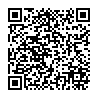 